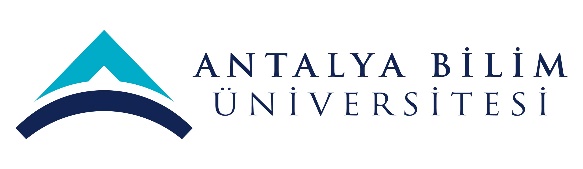 AKTS DERS TANITIM FORMUAKTS DERS TANITIM FORMUAKTS DERS TANITIM FORMUAKTS DERS TANITIM FORMUAKTS DERS TANITIM FORMUAKTS DERS TANITIM FORMUAKTS DERS TANITIM FORMUAKTS DERS TANITIM FORMUAKTS DERS TANITIM FORMUAKTS DERS TANITIM FORMUAKTS DERS TANITIM FORMUAKTS DERS TANITIM FORMUAKTS DERS TANITIM FORMUAKTS DERS TANITIM FORMUAKTS DERS TANITIM FORMUAKTS DERS TANITIM FORMUAKTS DERS TANITIM FORMUAKTS DERS TANITIM FORMUAKTS DERS TANITIM FORMUAKTS DERS TANITIM FORMUAKTS DERS TANITIM FORMUAKTS DERS TANITIM FORMUAKTS DERS TANITIM FORMUAKTS DERS TANITIM FORMUAKTS DERS TANITIM FORMUAKTS DERS TANITIM FORMUAKTS DERS TANITIM FORMU	I. BÖLÜM (Senato Onayı)	I. BÖLÜM (Senato Onayı)	I. BÖLÜM (Senato Onayı)	I. BÖLÜM (Senato Onayı)	I. BÖLÜM (Senato Onayı)	I. BÖLÜM (Senato Onayı)	I. BÖLÜM (Senato Onayı)	I. BÖLÜM (Senato Onayı)	I. BÖLÜM (Senato Onayı)	I. BÖLÜM (Senato Onayı)	I. BÖLÜM (Senato Onayı)	I. BÖLÜM (Senato Onayı)	I. BÖLÜM (Senato Onayı)	I. BÖLÜM (Senato Onayı)	I. BÖLÜM (Senato Onayı)	I. BÖLÜM (Senato Onayı)	I. BÖLÜM (Senato Onayı)	I. BÖLÜM (Senato Onayı)	I. BÖLÜM (Senato Onayı)	I. BÖLÜM (Senato Onayı)	I. BÖLÜM (Senato Onayı)	I. BÖLÜM (Senato Onayı)	I. BÖLÜM (Senato Onayı)	I. BÖLÜM (Senato Onayı)	I. BÖLÜM (Senato Onayı)	I. BÖLÜM (Senato Onayı)	I. BÖLÜM (Senato Onayı)	I. BÖLÜM (Senato Onayı)Dersi Açan Fakülte /YOTurizm FakültesiTurizm FakültesiTurizm FakültesiTurizm FakültesiTurizm FakültesiTurizm FakültesiTurizm FakültesiTurizm FakültesiTurizm FakültesiTurizm FakültesiTurizm FakültesiTurizm FakültesiTurizm FakültesiTurizm FakültesiTurizm FakültesiTurizm FakültesiTurizm FakültesiTurizm FakültesiTurizm FakültesiTurizm FakültesiTurizm FakültesiTurizm FakültesiTurizm FakültesiTurizm FakültesiTurizm FakültesiTurizm FakültesiTurizm FakültesiDersi Açan BölümTurizm ve Otel İşletmeciliğiTurizm ve Otel İşletmeciliğiTurizm ve Otel İşletmeciliğiTurizm ve Otel İşletmeciliğiTurizm ve Otel İşletmeciliğiTurizm ve Otel İşletmeciliğiTurizm ve Otel İşletmeciliğiTurizm ve Otel İşletmeciliğiTurizm ve Otel İşletmeciliğiTurizm ve Otel İşletmeciliğiTurizm ve Otel İşletmeciliğiTurizm ve Otel İşletmeciliğiTurizm ve Otel İşletmeciliğiTurizm ve Otel İşletmeciliğiTurizm ve Otel İşletmeciliğiTurizm ve Otel İşletmeciliğiTurizm ve Otel İşletmeciliğiTurizm ve Otel İşletmeciliğiTurizm ve Otel İşletmeciliğiTurizm ve Otel İşletmeciliğiTurizm ve Otel İşletmeciliğiTurizm ve Otel İşletmeciliğiTurizm ve Otel İşletmeciliğiTurizm ve Otel İşletmeciliğiTurizm ve Otel İşletmeciliğiTurizm ve Otel İşletmeciliğiTurizm ve Otel İşletmeciliğiDersi Alan Program (lar)Turizm ve Otel İşletmeciliğiTurizm ve Otel İşletmeciliğiTurizm ve Otel İşletmeciliğiTurizm ve Otel İşletmeciliğiTurizm ve Otel İşletmeciliğiTurizm ve Otel İşletmeciliğiTurizm ve Otel İşletmeciliğiTurizm ve Otel İşletmeciliğiTurizm ve Otel İşletmeciliğiTurizm ve Otel İşletmeciliğiTurizm ve Otel İşletmeciliğiTurizm ve Otel İşletmeciliğiTurizm ve Otel İşletmeciliğiTurizm ve Otel İşletmeciliğiZorunlu Zorunlu Zorunlu Zorunlu Zorunlu Zorunlu Zorunlu Zorunlu Zorunlu Zorunlu Zorunlu Zorunlu Zorunlu Dersi Alan Program (lar)Dersi Alan Program (lar)Ders Kodu TRM 405TRM 405TRM 405TRM 405TRM 405TRM 405TRM 405TRM 405TRM 405TRM 405TRM 405TRM 405TRM 405TRM 405TRM 405TRM 405TRM 405TRM 405TRM 405TRM 405TRM 405TRM 405TRM 405TRM 405TRM 405TRM 405TRM 405Ders AdıÇağdaş Yönetim TeknikleriÇağdaş Yönetim TeknikleriÇağdaş Yönetim TeknikleriÇağdaş Yönetim TeknikleriÇağdaş Yönetim TeknikleriÇağdaş Yönetim TeknikleriÇağdaş Yönetim TeknikleriÇağdaş Yönetim TeknikleriÇağdaş Yönetim TeknikleriÇağdaş Yönetim TeknikleriÇağdaş Yönetim TeknikleriÇağdaş Yönetim TeknikleriÇağdaş Yönetim TeknikleriÇağdaş Yönetim TeknikleriÇağdaş Yönetim TeknikleriÇağdaş Yönetim TeknikleriÇağdaş Yönetim TeknikleriÇağdaş Yönetim TeknikleriÇağdaş Yönetim TeknikleriÇağdaş Yönetim TeknikleriÇağdaş Yönetim TeknikleriÇağdaş Yönetim TeknikleriÇağdaş Yönetim TeknikleriÇağdaş Yönetim TeknikleriÇağdaş Yönetim TeknikleriÇağdaş Yönetim TeknikleriÇağdaş Yönetim TeknikleriÖğretim dili İngilizceİngilizceİngilizceİngilizceİngilizceİngilizceİngilizceİngilizceİngilizceİngilizceİngilizceİngilizceİngilizceİngilizceİngilizceİngilizceİngilizceİngilizceİngilizceİngilizceİngilizceİngilizceİngilizceİngilizceİngilizceİngilizceİngilizceDers TürüDersDersDersDersDersDersDersDersDersDersDersDersDersDersDersDersDersDersDersDersDersDersDersDersDersDersDersDers SeviyesiLisansLisansLisansLisansLisansLisansLisansLisansLisansLisansLisansLisansLisansLisansLisansLisansLisansLisansLisansLisansLisansLisansLisansLisansLisansLisansLisansHaftalık Ders SaatiDers: 3Ders: 3Ders: 3Ders: 3Ders: 3Ders: 3Lab: Lab: Lab: Lab: UygulamaUygulamaUygulamaUygulamaUygulamaUygulamaUygulamaUygulamaUygulamaUygulamaDiğer: Diğer: Diğer: Diğer: Diğer: Diğer: Diğer: AKTS Kredisi555555555555555555555555555Notlandırma TürüHarf notuHarf notuHarf notuHarf notuHarf notuHarf notuHarf notuHarf notuHarf notuHarf notuHarf notuHarf notuHarf notuHarf notuHarf notuHarf notuHarf notuHarf notuHarf notuHarf notuHarf notuHarf notuHarf notuHarf notuHarf notuHarf notuHarf notuÖn koşul/larYan koşul/larKayıt KısıtlamasıDersin Amacı İşletme ve sosyal mükemmelliğin temel ilkelerini tanıtmak; Öğrencilerin, iş dünyası ve kamu sektörü alanlarında toplam kalite yönetiminin uygulanması için model ve kalite yönetimi metodolojisini kullanabilecek bilgi ve becerileri üretmek.İşletme ve sosyal mükemmelliğin temel ilkelerini tanıtmak; Öğrencilerin, iş dünyası ve kamu sektörü alanlarında toplam kalite yönetiminin uygulanması için model ve kalite yönetimi metodolojisini kullanabilecek bilgi ve becerileri üretmek.İşletme ve sosyal mükemmelliğin temel ilkelerini tanıtmak; Öğrencilerin, iş dünyası ve kamu sektörü alanlarında toplam kalite yönetiminin uygulanması için model ve kalite yönetimi metodolojisini kullanabilecek bilgi ve becerileri üretmek.İşletme ve sosyal mükemmelliğin temel ilkelerini tanıtmak; Öğrencilerin, iş dünyası ve kamu sektörü alanlarında toplam kalite yönetiminin uygulanması için model ve kalite yönetimi metodolojisini kullanabilecek bilgi ve becerileri üretmek.İşletme ve sosyal mükemmelliğin temel ilkelerini tanıtmak; Öğrencilerin, iş dünyası ve kamu sektörü alanlarında toplam kalite yönetiminin uygulanması için model ve kalite yönetimi metodolojisini kullanabilecek bilgi ve becerileri üretmek.İşletme ve sosyal mükemmelliğin temel ilkelerini tanıtmak; Öğrencilerin, iş dünyası ve kamu sektörü alanlarında toplam kalite yönetiminin uygulanması için model ve kalite yönetimi metodolojisini kullanabilecek bilgi ve becerileri üretmek.İşletme ve sosyal mükemmelliğin temel ilkelerini tanıtmak; Öğrencilerin, iş dünyası ve kamu sektörü alanlarında toplam kalite yönetiminin uygulanması için model ve kalite yönetimi metodolojisini kullanabilecek bilgi ve becerileri üretmek.İşletme ve sosyal mükemmelliğin temel ilkelerini tanıtmak; Öğrencilerin, iş dünyası ve kamu sektörü alanlarında toplam kalite yönetiminin uygulanması için model ve kalite yönetimi metodolojisini kullanabilecek bilgi ve becerileri üretmek.İşletme ve sosyal mükemmelliğin temel ilkelerini tanıtmak; Öğrencilerin, iş dünyası ve kamu sektörü alanlarında toplam kalite yönetiminin uygulanması için model ve kalite yönetimi metodolojisini kullanabilecek bilgi ve becerileri üretmek.İşletme ve sosyal mükemmelliğin temel ilkelerini tanıtmak; Öğrencilerin, iş dünyası ve kamu sektörü alanlarında toplam kalite yönetiminin uygulanması için model ve kalite yönetimi metodolojisini kullanabilecek bilgi ve becerileri üretmek.İşletme ve sosyal mükemmelliğin temel ilkelerini tanıtmak; Öğrencilerin, iş dünyası ve kamu sektörü alanlarında toplam kalite yönetiminin uygulanması için model ve kalite yönetimi metodolojisini kullanabilecek bilgi ve becerileri üretmek.İşletme ve sosyal mükemmelliğin temel ilkelerini tanıtmak; Öğrencilerin, iş dünyası ve kamu sektörü alanlarında toplam kalite yönetiminin uygulanması için model ve kalite yönetimi metodolojisini kullanabilecek bilgi ve becerileri üretmek.İşletme ve sosyal mükemmelliğin temel ilkelerini tanıtmak; Öğrencilerin, iş dünyası ve kamu sektörü alanlarında toplam kalite yönetiminin uygulanması için model ve kalite yönetimi metodolojisini kullanabilecek bilgi ve becerileri üretmek.İşletme ve sosyal mükemmelliğin temel ilkelerini tanıtmak; Öğrencilerin, iş dünyası ve kamu sektörü alanlarında toplam kalite yönetiminin uygulanması için model ve kalite yönetimi metodolojisini kullanabilecek bilgi ve becerileri üretmek.İşletme ve sosyal mükemmelliğin temel ilkelerini tanıtmak; Öğrencilerin, iş dünyası ve kamu sektörü alanlarında toplam kalite yönetiminin uygulanması için model ve kalite yönetimi metodolojisini kullanabilecek bilgi ve becerileri üretmek.İşletme ve sosyal mükemmelliğin temel ilkelerini tanıtmak; Öğrencilerin, iş dünyası ve kamu sektörü alanlarında toplam kalite yönetiminin uygulanması için model ve kalite yönetimi metodolojisini kullanabilecek bilgi ve becerileri üretmek.İşletme ve sosyal mükemmelliğin temel ilkelerini tanıtmak; Öğrencilerin, iş dünyası ve kamu sektörü alanlarında toplam kalite yönetiminin uygulanması için model ve kalite yönetimi metodolojisini kullanabilecek bilgi ve becerileri üretmek.İşletme ve sosyal mükemmelliğin temel ilkelerini tanıtmak; Öğrencilerin, iş dünyası ve kamu sektörü alanlarında toplam kalite yönetiminin uygulanması için model ve kalite yönetimi metodolojisini kullanabilecek bilgi ve becerileri üretmek.İşletme ve sosyal mükemmelliğin temel ilkelerini tanıtmak; Öğrencilerin, iş dünyası ve kamu sektörü alanlarında toplam kalite yönetiminin uygulanması için model ve kalite yönetimi metodolojisini kullanabilecek bilgi ve becerileri üretmek.İşletme ve sosyal mükemmelliğin temel ilkelerini tanıtmak; Öğrencilerin, iş dünyası ve kamu sektörü alanlarında toplam kalite yönetiminin uygulanması için model ve kalite yönetimi metodolojisini kullanabilecek bilgi ve becerileri üretmek.İşletme ve sosyal mükemmelliğin temel ilkelerini tanıtmak; Öğrencilerin, iş dünyası ve kamu sektörü alanlarında toplam kalite yönetiminin uygulanması için model ve kalite yönetimi metodolojisini kullanabilecek bilgi ve becerileri üretmek.İşletme ve sosyal mükemmelliğin temel ilkelerini tanıtmak; Öğrencilerin, iş dünyası ve kamu sektörü alanlarında toplam kalite yönetiminin uygulanması için model ve kalite yönetimi metodolojisini kullanabilecek bilgi ve becerileri üretmek.İşletme ve sosyal mükemmelliğin temel ilkelerini tanıtmak; Öğrencilerin, iş dünyası ve kamu sektörü alanlarında toplam kalite yönetiminin uygulanması için model ve kalite yönetimi metodolojisini kullanabilecek bilgi ve becerileri üretmek.İşletme ve sosyal mükemmelliğin temel ilkelerini tanıtmak; Öğrencilerin, iş dünyası ve kamu sektörü alanlarında toplam kalite yönetiminin uygulanması için model ve kalite yönetimi metodolojisini kullanabilecek bilgi ve becerileri üretmek.İşletme ve sosyal mükemmelliğin temel ilkelerini tanıtmak; Öğrencilerin, iş dünyası ve kamu sektörü alanlarında toplam kalite yönetiminin uygulanması için model ve kalite yönetimi metodolojisini kullanabilecek bilgi ve becerileri üretmek.İşletme ve sosyal mükemmelliğin temel ilkelerini tanıtmak; Öğrencilerin, iş dünyası ve kamu sektörü alanlarında toplam kalite yönetiminin uygulanması için model ve kalite yönetimi metodolojisini kullanabilecek bilgi ve becerileri üretmek.İşletme ve sosyal mükemmelliğin temel ilkelerini tanıtmak; Öğrencilerin, iş dünyası ve kamu sektörü alanlarında toplam kalite yönetiminin uygulanması için model ve kalite yönetimi metodolojisini kullanabilecek bilgi ve becerileri üretmek.Ders İçeriği Bu ders yönetimin temellerini ve organizasyonel çevre yönlerini içermektedir. Temel yönetim fonksiyonlarının teori, süreç ve uygulama alanlarını, örgütsel çevre, çağdaş yönetim konuları ve teknikleri kapsar.Bu ders yönetimin temellerini ve organizasyonel çevre yönlerini içermektedir. Temel yönetim fonksiyonlarının teori, süreç ve uygulama alanlarını, örgütsel çevre, çağdaş yönetim konuları ve teknikleri kapsar.Bu ders yönetimin temellerini ve organizasyonel çevre yönlerini içermektedir. Temel yönetim fonksiyonlarının teori, süreç ve uygulama alanlarını, örgütsel çevre, çağdaş yönetim konuları ve teknikleri kapsar.Bu ders yönetimin temellerini ve organizasyonel çevre yönlerini içermektedir. Temel yönetim fonksiyonlarının teori, süreç ve uygulama alanlarını, örgütsel çevre, çağdaş yönetim konuları ve teknikleri kapsar.Bu ders yönetimin temellerini ve organizasyonel çevre yönlerini içermektedir. Temel yönetim fonksiyonlarının teori, süreç ve uygulama alanlarını, örgütsel çevre, çağdaş yönetim konuları ve teknikleri kapsar.Bu ders yönetimin temellerini ve organizasyonel çevre yönlerini içermektedir. Temel yönetim fonksiyonlarının teori, süreç ve uygulama alanlarını, örgütsel çevre, çağdaş yönetim konuları ve teknikleri kapsar.Bu ders yönetimin temellerini ve organizasyonel çevre yönlerini içermektedir. Temel yönetim fonksiyonlarının teori, süreç ve uygulama alanlarını, örgütsel çevre, çağdaş yönetim konuları ve teknikleri kapsar.Bu ders yönetimin temellerini ve organizasyonel çevre yönlerini içermektedir. Temel yönetim fonksiyonlarının teori, süreç ve uygulama alanlarını, örgütsel çevre, çağdaş yönetim konuları ve teknikleri kapsar.Bu ders yönetimin temellerini ve organizasyonel çevre yönlerini içermektedir. Temel yönetim fonksiyonlarının teori, süreç ve uygulama alanlarını, örgütsel çevre, çağdaş yönetim konuları ve teknikleri kapsar.Bu ders yönetimin temellerini ve organizasyonel çevre yönlerini içermektedir. Temel yönetim fonksiyonlarının teori, süreç ve uygulama alanlarını, örgütsel çevre, çağdaş yönetim konuları ve teknikleri kapsar.Bu ders yönetimin temellerini ve organizasyonel çevre yönlerini içermektedir. Temel yönetim fonksiyonlarının teori, süreç ve uygulama alanlarını, örgütsel çevre, çağdaş yönetim konuları ve teknikleri kapsar.Bu ders yönetimin temellerini ve organizasyonel çevre yönlerini içermektedir. Temel yönetim fonksiyonlarının teori, süreç ve uygulama alanlarını, örgütsel çevre, çağdaş yönetim konuları ve teknikleri kapsar.Bu ders yönetimin temellerini ve organizasyonel çevre yönlerini içermektedir. Temel yönetim fonksiyonlarının teori, süreç ve uygulama alanlarını, örgütsel çevre, çağdaş yönetim konuları ve teknikleri kapsar.Bu ders yönetimin temellerini ve organizasyonel çevre yönlerini içermektedir. Temel yönetim fonksiyonlarının teori, süreç ve uygulama alanlarını, örgütsel çevre, çağdaş yönetim konuları ve teknikleri kapsar.Bu ders yönetimin temellerini ve organizasyonel çevre yönlerini içermektedir. Temel yönetim fonksiyonlarının teori, süreç ve uygulama alanlarını, örgütsel çevre, çağdaş yönetim konuları ve teknikleri kapsar.Bu ders yönetimin temellerini ve organizasyonel çevre yönlerini içermektedir. Temel yönetim fonksiyonlarının teori, süreç ve uygulama alanlarını, örgütsel çevre, çağdaş yönetim konuları ve teknikleri kapsar.Bu ders yönetimin temellerini ve organizasyonel çevre yönlerini içermektedir. Temel yönetim fonksiyonlarının teori, süreç ve uygulama alanlarını, örgütsel çevre, çağdaş yönetim konuları ve teknikleri kapsar.Bu ders yönetimin temellerini ve organizasyonel çevre yönlerini içermektedir. Temel yönetim fonksiyonlarının teori, süreç ve uygulama alanlarını, örgütsel çevre, çağdaş yönetim konuları ve teknikleri kapsar.Bu ders yönetimin temellerini ve organizasyonel çevre yönlerini içermektedir. Temel yönetim fonksiyonlarının teori, süreç ve uygulama alanlarını, örgütsel çevre, çağdaş yönetim konuları ve teknikleri kapsar.Bu ders yönetimin temellerini ve organizasyonel çevre yönlerini içermektedir. Temel yönetim fonksiyonlarının teori, süreç ve uygulama alanlarını, örgütsel çevre, çağdaş yönetim konuları ve teknikleri kapsar.Bu ders yönetimin temellerini ve organizasyonel çevre yönlerini içermektedir. Temel yönetim fonksiyonlarının teori, süreç ve uygulama alanlarını, örgütsel çevre, çağdaş yönetim konuları ve teknikleri kapsar.Bu ders yönetimin temellerini ve organizasyonel çevre yönlerini içermektedir. Temel yönetim fonksiyonlarının teori, süreç ve uygulama alanlarını, örgütsel çevre, çağdaş yönetim konuları ve teknikleri kapsar.Bu ders yönetimin temellerini ve organizasyonel çevre yönlerini içermektedir. Temel yönetim fonksiyonlarının teori, süreç ve uygulama alanlarını, örgütsel çevre, çağdaş yönetim konuları ve teknikleri kapsar.Bu ders yönetimin temellerini ve organizasyonel çevre yönlerini içermektedir. Temel yönetim fonksiyonlarının teori, süreç ve uygulama alanlarını, örgütsel çevre, çağdaş yönetim konuları ve teknikleri kapsar.Bu ders yönetimin temellerini ve organizasyonel çevre yönlerini içermektedir. Temel yönetim fonksiyonlarının teori, süreç ve uygulama alanlarını, örgütsel çevre, çağdaş yönetim konuları ve teknikleri kapsar.Bu ders yönetimin temellerini ve organizasyonel çevre yönlerini içermektedir. Temel yönetim fonksiyonlarının teori, süreç ve uygulama alanlarını, örgütsel çevre, çağdaş yönetim konuları ve teknikleri kapsar.Bu ders yönetimin temellerini ve organizasyonel çevre yönlerini içermektedir. Temel yönetim fonksiyonlarının teori, süreç ve uygulama alanlarını, örgütsel çevre, çağdaş yönetim konuları ve teknikleri kapsar.Öğrenim Çıktıları ÖÇ1ÖÇ1İşletme mükemmellik modellerini bilir ve organizasyonun performansını kendi ölçütlerine göre değerlendirirİşletme mükemmellik modellerini bilir ve organizasyonun performansını kendi ölçütlerine göre değerlendirirİşletme mükemmellik modellerini bilir ve organizasyonun performansını kendi ölçütlerine göre değerlendirirİşletme mükemmellik modellerini bilir ve organizasyonun performansını kendi ölçütlerine göre değerlendirirİşletme mükemmellik modellerini bilir ve organizasyonun performansını kendi ölçütlerine göre değerlendirirİşletme mükemmellik modellerini bilir ve organizasyonun performansını kendi ölçütlerine göre değerlendirirİşletme mükemmellik modellerini bilir ve organizasyonun performansını kendi ölçütlerine göre değerlendirirİşletme mükemmellik modellerini bilir ve organizasyonun performansını kendi ölçütlerine göre değerlendirirİşletme mükemmellik modellerini bilir ve organizasyonun performansını kendi ölçütlerine göre değerlendirirİşletme mükemmellik modellerini bilir ve organizasyonun performansını kendi ölçütlerine göre değerlendirirİşletme mükemmellik modellerini bilir ve organizasyonun performansını kendi ölçütlerine göre değerlendirirİşletme mükemmellik modellerini bilir ve organizasyonun performansını kendi ölçütlerine göre değerlendirirİşletme mükemmellik modellerini bilir ve organizasyonun performansını kendi ölçütlerine göre değerlendirirİşletme mükemmellik modellerini bilir ve organizasyonun performansını kendi ölçütlerine göre değerlendirirİşletme mükemmellik modellerini bilir ve organizasyonun performansını kendi ölçütlerine göre değerlendirirİşletme mükemmellik modellerini bilir ve organizasyonun performansını kendi ölçütlerine göre değerlendirirİşletme mükemmellik modellerini bilir ve organizasyonun performansını kendi ölçütlerine göre değerlendirirİşletme mükemmellik modellerini bilir ve organizasyonun performansını kendi ölçütlerine göre değerlendirirİşletme mükemmellik modellerini bilir ve organizasyonun performansını kendi ölçütlerine göre değerlendirirİşletme mükemmellik modellerini bilir ve organizasyonun performansını kendi ölçütlerine göre değerlendirirİşletme mükemmellik modellerini bilir ve organizasyonun performansını kendi ölçütlerine göre değerlendirirİşletme mükemmellik modellerini bilir ve organizasyonun performansını kendi ölçütlerine göre değerlendirirİşletme mükemmellik modellerini bilir ve organizasyonun performansını kendi ölçütlerine göre değerlendirirİşletme mükemmellik modellerini bilir ve organizasyonun performansını kendi ölçütlerine göre değerlendirirİşletme mükemmellik modellerini bilir ve organizasyonun performansını kendi ölçütlerine göre değerlendirirÖğrenim Çıktıları ÖÇ2ÖÇ2Çok sayıda kalite geliştirme tekniklerini uygularÇok sayıda kalite geliştirme tekniklerini uygularÇok sayıda kalite geliştirme tekniklerini uygularÇok sayıda kalite geliştirme tekniklerini uygularÇok sayıda kalite geliştirme tekniklerini uygularÇok sayıda kalite geliştirme tekniklerini uygularÇok sayıda kalite geliştirme tekniklerini uygularÇok sayıda kalite geliştirme tekniklerini uygularÇok sayıda kalite geliştirme tekniklerini uygularÇok sayıda kalite geliştirme tekniklerini uygularÇok sayıda kalite geliştirme tekniklerini uygularÇok sayıda kalite geliştirme tekniklerini uygularÇok sayıda kalite geliştirme tekniklerini uygularÇok sayıda kalite geliştirme tekniklerini uygularÇok sayıda kalite geliştirme tekniklerini uygularÇok sayıda kalite geliştirme tekniklerini uygularÇok sayıda kalite geliştirme tekniklerini uygularÇok sayıda kalite geliştirme tekniklerini uygularÇok sayıda kalite geliştirme tekniklerini uygularÇok sayıda kalite geliştirme tekniklerini uygularÇok sayıda kalite geliştirme tekniklerini uygularÇok sayıda kalite geliştirme tekniklerini uygularÇok sayıda kalite geliştirme tekniklerini uygularÇok sayıda kalite geliştirme tekniklerini uygularÇok sayıda kalite geliştirme tekniklerini uygularÖğrenim Çıktıları ÖÇ2ÖÇ2Organizasyonun problemlerinin analiz edilmesinde ve çözülmesinde kalite yönetim tekniklerini kullanırOrganizasyonun problemlerinin analiz edilmesinde ve çözülmesinde kalite yönetim tekniklerini kullanırOrganizasyonun problemlerinin analiz edilmesinde ve çözülmesinde kalite yönetim tekniklerini kullanırOrganizasyonun problemlerinin analiz edilmesinde ve çözülmesinde kalite yönetim tekniklerini kullanırOrganizasyonun problemlerinin analiz edilmesinde ve çözülmesinde kalite yönetim tekniklerini kullanırOrganizasyonun problemlerinin analiz edilmesinde ve çözülmesinde kalite yönetim tekniklerini kullanırOrganizasyonun problemlerinin analiz edilmesinde ve çözülmesinde kalite yönetim tekniklerini kullanırOrganizasyonun problemlerinin analiz edilmesinde ve çözülmesinde kalite yönetim tekniklerini kullanırOrganizasyonun problemlerinin analiz edilmesinde ve çözülmesinde kalite yönetim tekniklerini kullanırOrganizasyonun problemlerinin analiz edilmesinde ve çözülmesinde kalite yönetim tekniklerini kullanırOrganizasyonun problemlerinin analiz edilmesinde ve çözülmesinde kalite yönetim tekniklerini kullanırOrganizasyonun problemlerinin analiz edilmesinde ve çözülmesinde kalite yönetim tekniklerini kullanırOrganizasyonun problemlerinin analiz edilmesinde ve çözülmesinde kalite yönetim tekniklerini kullanırOrganizasyonun problemlerinin analiz edilmesinde ve çözülmesinde kalite yönetim tekniklerini kullanırOrganizasyonun problemlerinin analiz edilmesinde ve çözülmesinde kalite yönetim tekniklerini kullanırOrganizasyonun problemlerinin analiz edilmesinde ve çözülmesinde kalite yönetim tekniklerini kullanırOrganizasyonun problemlerinin analiz edilmesinde ve çözülmesinde kalite yönetim tekniklerini kullanırOrganizasyonun problemlerinin analiz edilmesinde ve çözülmesinde kalite yönetim tekniklerini kullanırOrganizasyonun problemlerinin analiz edilmesinde ve çözülmesinde kalite yönetim tekniklerini kullanırOrganizasyonun problemlerinin analiz edilmesinde ve çözülmesinde kalite yönetim tekniklerini kullanırOrganizasyonun problemlerinin analiz edilmesinde ve çözülmesinde kalite yönetim tekniklerini kullanırOrganizasyonun problemlerinin analiz edilmesinde ve çözülmesinde kalite yönetim tekniklerini kullanırOrganizasyonun problemlerinin analiz edilmesinde ve çözülmesinde kalite yönetim tekniklerini kullanırOrganizasyonun problemlerinin analiz edilmesinde ve çözülmesinde kalite yönetim tekniklerini kullanırOrganizasyonun problemlerinin analiz edilmesinde ve çözülmesinde kalite yönetim tekniklerini kullanırÖğrenim Çıktıları ÖÇ4ÖÇ4Modern yönetim tekniklerinin evriminin ön şartlarını ve nitelikli guruların modern organizasyonların yönetimi konusundaki çalışmalarının önemini bilirModern yönetim tekniklerinin evriminin ön şartlarını ve nitelikli guruların modern organizasyonların yönetimi konusundaki çalışmalarının önemini bilirModern yönetim tekniklerinin evriminin ön şartlarını ve nitelikli guruların modern organizasyonların yönetimi konusundaki çalışmalarının önemini bilirModern yönetim tekniklerinin evriminin ön şartlarını ve nitelikli guruların modern organizasyonların yönetimi konusundaki çalışmalarının önemini bilirModern yönetim tekniklerinin evriminin ön şartlarını ve nitelikli guruların modern organizasyonların yönetimi konusundaki çalışmalarının önemini bilirModern yönetim tekniklerinin evriminin ön şartlarını ve nitelikli guruların modern organizasyonların yönetimi konusundaki çalışmalarının önemini bilirModern yönetim tekniklerinin evriminin ön şartlarını ve nitelikli guruların modern organizasyonların yönetimi konusundaki çalışmalarının önemini bilirModern yönetim tekniklerinin evriminin ön şartlarını ve nitelikli guruların modern organizasyonların yönetimi konusundaki çalışmalarının önemini bilirModern yönetim tekniklerinin evriminin ön şartlarını ve nitelikli guruların modern organizasyonların yönetimi konusundaki çalışmalarının önemini bilirModern yönetim tekniklerinin evriminin ön şartlarını ve nitelikli guruların modern organizasyonların yönetimi konusundaki çalışmalarının önemini bilirModern yönetim tekniklerinin evriminin ön şartlarını ve nitelikli guruların modern organizasyonların yönetimi konusundaki çalışmalarının önemini bilirModern yönetim tekniklerinin evriminin ön şartlarını ve nitelikli guruların modern organizasyonların yönetimi konusundaki çalışmalarının önemini bilirModern yönetim tekniklerinin evriminin ön şartlarını ve nitelikli guruların modern organizasyonların yönetimi konusundaki çalışmalarının önemini bilirModern yönetim tekniklerinin evriminin ön şartlarını ve nitelikli guruların modern organizasyonların yönetimi konusundaki çalışmalarının önemini bilirModern yönetim tekniklerinin evriminin ön şartlarını ve nitelikli guruların modern organizasyonların yönetimi konusundaki çalışmalarının önemini bilirModern yönetim tekniklerinin evriminin ön şartlarını ve nitelikli guruların modern organizasyonların yönetimi konusundaki çalışmalarının önemini bilirModern yönetim tekniklerinin evriminin ön şartlarını ve nitelikli guruların modern organizasyonların yönetimi konusundaki çalışmalarının önemini bilirModern yönetim tekniklerinin evriminin ön şartlarını ve nitelikli guruların modern organizasyonların yönetimi konusundaki çalışmalarının önemini bilirModern yönetim tekniklerinin evriminin ön şartlarını ve nitelikli guruların modern organizasyonların yönetimi konusundaki çalışmalarının önemini bilirModern yönetim tekniklerinin evriminin ön şartlarını ve nitelikli guruların modern organizasyonların yönetimi konusundaki çalışmalarının önemini bilirModern yönetim tekniklerinin evriminin ön şartlarını ve nitelikli guruların modern organizasyonların yönetimi konusundaki çalışmalarının önemini bilirModern yönetim tekniklerinin evriminin ön şartlarını ve nitelikli guruların modern organizasyonların yönetimi konusundaki çalışmalarının önemini bilirModern yönetim tekniklerinin evriminin ön şartlarını ve nitelikli guruların modern organizasyonların yönetimi konusundaki çalışmalarının önemini bilirModern yönetim tekniklerinin evriminin ön şartlarını ve nitelikli guruların modern organizasyonların yönetimi konusundaki çalışmalarının önemini bilirModern yönetim tekniklerinin evriminin ön şartlarını ve nitelikli guruların modern organizasyonların yönetimi konusundaki çalışmalarının önemini bilirÖğrenim Çıktıları ÖÇ5ÖÇ5Çağdaş yönetim tekniklerinin (TKY, benchmarking, dışkaynak kullanımı, öğrenen organizasyonlar, kriz yönetimi) temel ilkelerini bilirÇağdaş yönetim tekniklerinin (TKY, benchmarking, dışkaynak kullanımı, öğrenen organizasyonlar, kriz yönetimi) temel ilkelerini bilirÇağdaş yönetim tekniklerinin (TKY, benchmarking, dışkaynak kullanımı, öğrenen organizasyonlar, kriz yönetimi) temel ilkelerini bilirÇağdaş yönetim tekniklerinin (TKY, benchmarking, dışkaynak kullanımı, öğrenen organizasyonlar, kriz yönetimi) temel ilkelerini bilirÇağdaş yönetim tekniklerinin (TKY, benchmarking, dışkaynak kullanımı, öğrenen organizasyonlar, kriz yönetimi) temel ilkelerini bilirÇağdaş yönetim tekniklerinin (TKY, benchmarking, dışkaynak kullanımı, öğrenen organizasyonlar, kriz yönetimi) temel ilkelerini bilirÇağdaş yönetim tekniklerinin (TKY, benchmarking, dışkaynak kullanımı, öğrenen organizasyonlar, kriz yönetimi) temel ilkelerini bilirÇağdaş yönetim tekniklerinin (TKY, benchmarking, dışkaynak kullanımı, öğrenen organizasyonlar, kriz yönetimi) temel ilkelerini bilirÇağdaş yönetim tekniklerinin (TKY, benchmarking, dışkaynak kullanımı, öğrenen organizasyonlar, kriz yönetimi) temel ilkelerini bilirÇağdaş yönetim tekniklerinin (TKY, benchmarking, dışkaynak kullanımı, öğrenen organizasyonlar, kriz yönetimi) temel ilkelerini bilirÇağdaş yönetim tekniklerinin (TKY, benchmarking, dışkaynak kullanımı, öğrenen organizasyonlar, kriz yönetimi) temel ilkelerini bilirÇağdaş yönetim tekniklerinin (TKY, benchmarking, dışkaynak kullanımı, öğrenen organizasyonlar, kriz yönetimi) temel ilkelerini bilirÇağdaş yönetim tekniklerinin (TKY, benchmarking, dışkaynak kullanımı, öğrenen organizasyonlar, kriz yönetimi) temel ilkelerini bilirÇağdaş yönetim tekniklerinin (TKY, benchmarking, dışkaynak kullanımı, öğrenen organizasyonlar, kriz yönetimi) temel ilkelerini bilirÇağdaş yönetim tekniklerinin (TKY, benchmarking, dışkaynak kullanımı, öğrenen organizasyonlar, kriz yönetimi) temel ilkelerini bilirÇağdaş yönetim tekniklerinin (TKY, benchmarking, dışkaynak kullanımı, öğrenen organizasyonlar, kriz yönetimi) temel ilkelerini bilirÇağdaş yönetim tekniklerinin (TKY, benchmarking, dışkaynak kullanımı, öğrenen organizasyonlar, kriz yönetimi) temel ilkelerini bilirÇağdaş yönetim tekniklerinin (TKY, benchmarking, dışkaynak kullanımı, öğrenen organizasyonlar, kriz yönetimi) temel ilkelerini bilirÇağdaş yönetim tekniklerinin (TKY, benchmarking, dışkaynak kullanımı, öğrenen organizasyonlar, kriz yönetimi) temel ilkelerini bilirÇağdaş yönetim tekniklerinin (TKY, benchmarking, dışkaynak kullanımı, öğrenen organizasyonlar, kriz yönetimi) temel ilkelerini bilirÇağdaş yönetim tekniklerinin (TKY, benchmarking, dışkaynak kullanımı, öğrenen organizasyonlar, kriz yönetimi) temel ilkelerini bilirÇağdaş yönetim tekniklerinin (TKY, benchmarking, dışkaynak kullanımı, öğrenen organizasyonlar, kriz yönetimi) temel ilkelerini bilirÇağdaş yönetim tekniklerinin (TKY, benchmarking, dışkaynak kullanımı, öğrenen organizasyonlar, kriz yönetimi) temel ilkelerini bilirÇağdaş yönetim tekniklerinin (TKY, benchmarking, dışkaynak kullanımı, öğrenen organizasyonlar, kriz yönetimi) temel ilkelerini bilirÇağdaş yönetim tekniklerinin (TKY, benchmarking, dışkaynak kullanımı, öğrenen organizasyonlar, kriz yönetimi) temel ilkelerini bilirÖğrenim Çıktıları ÖÇ6ÖÇ6II. BÖLÜM (Fakülte Kurulu Onayı)II. BÖLÜM (Fakülte Kurulu Onayı)II. BÖLÜM (Fakülte Kurulu Onayı)II. BÖLÜM (Fakülte Kurulu Onayı)II. BÖLÜM (Fakülte Kurulu Onayı)II. BÖLÜM (Fakülte Kurulu Onayı)II. BÖLÜM (Fakülte Kurulu Onayı)II. BÖLÜM (Fakülte Kurulu Onayı)II. BÖLÜM (Fakülte Kurulu Onayı)II. BÖLÜM (Fakülte Kurulu Onayı)II. BÖLÜM (Fakülte Kurulu Onayı)II. BÖLÜM (Fakülte Kurulu Onayı)II. BÖLÜM (Fakülte Kurulu Onayı)II. BÖLÜM (Fakülte Kurulu Onayı)II. BÖLÜM (Fakülte Kurulu Onayı)II. BÖLÜM (Fakülte Kurulu Onayı)II. BÖLÜM (Fakülte Kurulu Onayı)II. BÖLÜM (Fakülte Kurulu Onayı)II. BÖLÜM (Fakülte Kurulu Onayı)II. BÖLÜM (Fakülte Kurulu Onayı)II. BÖLÜM (Fakülte Kurulu Onayı)II. BÖLÜM (Fakülte Kurulu Onayı)II. BÖLÜM (Fakülte Kurulu Onayı)II. BÖLÜM (Fakülte Kurulu Onayı)II. BÖLÜM (Fakülte Kurulu Onayı)II. BÖLÜM (Fakülte Kurulu Onayı)II. BÖLÜM (Fakülte Kurulu Onayı)Temel ÇıktılarProgram ÇıktılarıProgram ÇıktılarıProgram ÇıktılarıProgram ÇıktılarıProgram ÇıktılarıProgram ÇıktılarıProgram ÇıktılarıProgram ÇıktılarıProgram ÇıktılarıProgram ÇıktılarıProgram ÇıktılarıÖÇ1ÖÇ1ÖÇ1ÖÇ2ÖÇ2ÖÇ2ÖÇ2ÖÇ2ÖÇ3ÖÇ3ÖÇ4ÖÇ5ÖÇ5ÖÇ6Temel ÇıktılarPÇ1PÇ1Türkçe ve İngilizce sözlü, yazılı ve görsel yöntemlerle etkin iletişim kurma rapor yazma ve sunum yapma  becerisi.Türkçe ve İngilizce sözlü, yazılı ve görsel yöntemlerle etkin iletişim kurma rapor yazma ve sunum yapma  becerisi.Türkçe ve İngilizce sözlü, yazılı ve görsel yöntemlerle etkin iletişim kurma rapor yazma ve sunum yapma  becerisi.Türkçe ve İngilizce sözlü, yazılı ve görsel yöntemlerle etkin iletişim kurma rapor yazma ve sunum yapma  becerisi.Türkçe ve İngilizce sözlü, yazılı ve görsel yöntemlerle etkin iletişim kurma rapor yazma ve sunum yapma  becerisi.Türkçe ve İngilizce sözlü, yazılı ve görsel yöntemlerle etkin iletişim kurma rapor yazma ve sunum yapma  becerisi.Türkçe ve İngilizce sözlü, yazılı ve görsel yöntemlerle etkin iletişim kurma rapor yazma ve sunum yapma  becerisi.Türkçe ve İngilizce sözlü, yazılı ve görsel yöntemlerle etkin iletişim kurma rapor yazma ve sunum yapma  becerisi.Türkçe ve İngilizce sözlü, yazılı ve görsel yöntemlerle etkin iletişim kurma rapor yazma ve sunum yapma  becerisi.Türkçe ve İngilizce sözlü, yazılı ve görsel yöntemlerle etkin iletişim kurma rapor yazma ve sunum yapma  becerisi.Türkçe ve İngilizce sözlü, yazılı ve görsel yöntemlerle etkin iletişim kurma rapor yazma ve sunum yapma  becerisi.XXXXXXTemel ÇıktılarPÇ2PÇ2Hem bireysel hem de disiplin içi ve çok disiplinli takımlarda etkin biçimde çalışabilme becerisi.Hem bireysel hem de disiplin içi ve çok disiplinli takımlarda etkin biçimde çalışabilme becerisi.Hem bireysel hem de disiplin içi ve çok disiplinli takımlarda etkin biçimde çalışabilme becerisi.Hem bireysel hem de disiplin içi ve çok disiplinli takımlarda etkin biçimde çalışabilme becerisi.Hem bireysel hem de disiplin içi ve çok disiplinli takımlarda etkin biçimde çalışabilme becerisi.Hem bireysel hem de disiplin içi ve çok disiplinli takımlarda etkin biçimde çalışabilme becerisi.Hem bireysel hem de disiplin içi ve çok disiplinli takımlarda etkin biçimde çalışabilme becerisi.Hem bireysel hem de disiplin içi ve çok disiplinli takımlarda etkin biçimde çalışabilme becerisi.Hem bireysel hem de disiplin içi ve çok disiplinli takımlarda etkin biçimde çalışabilme becerisi.Hem bireysel hem de disiplin içi ve çok disiplinli takımlarda etkin biçimde çalışabilme becerisi.Hem bireysel hem de disiplin içi ve çok disiplinli takımlarda etkin biçimde çalışabilme becerisi.XXXTemel ÇıktılarPÇ3PÇ3Yaşam boyu öğrenmenin gerekliliği bilinci ve bilgiye erişebilme, bilim ve teknolojideki gelişmeleri izleme ve kendini sürekli yenileme becerisi.Yaşam boyu öğrenmenin gerekliliği bilinci ve bilgiye erişebilme, bilim ve teknolojideki gelişmeleri izleme ve kendini sürekli yenileme becerisi.Yaşam boyu öğrenmenin gerekliliği bilinci ve bilgiye erişebilme, bilim ve teknolojideki gelişmeleri izleme ve kendini sürekli yenileme becerisi.Yaşam boyu öğrenmenin gerekliliği bilinci ve bilgiye erişebilme, bilim ve teknolojideki gelişmeleri izleme ve kendini sürekli yenileme becerisi.Yaşam boyu öğrenmenin gerekliliği bilinci ve bilgiye erişebilme, bilim ve teknolojideki gelişmeleri izleme ve kendini sürekli yenileme becerisi.Yaşam boyu öğrenmenin gerekliliği bilinci ve bilgiye erişebilme, bilim ve teknolojideki gelişmeleri izleme ve kendini sürekli yenileme becerisi.Yaşam boyu öğrenmenin gerekliliği bilinci ve bilgiye erişebilme, bilim ve teknolojideki gelişmeleri izleme ve kendini sürekli yenileme becerisi.Yaşam boyu öğrenmenin gerekliliği bilinci ve bilgiye erişebilme, bilim ve teknolojideki gelişmeleri izleme ve kendini sürekli yenileme becerisi.Yaşam boyu öğrenmenin gerekliliği bilinci ve bilgiye erişebilme, bilim ve teknolojideki gelişmeleri izleme ve kendini sürekli yenileme becerisi.Yaşam boyu öğrenmenin gerekliliği bilinci ve bilgiye erişebilme, bilim ve teknolojideki gelişmeleri izleme ve kendini sürekli yenileme becerisi.Yaşam boyu öğrenmenin gerekliliği bilinci ve bilgiye erişebilme, bilim ve teknolojideki gelişmeleri izleme ve kendini sürekli yenileme becerisi.XXXTemel ÇıktılarPÇ4PÇ4Proje yönetimi , risk yönetimi, yenilikçilik ve değişiklik yönetimi, girişimcilik, ve sürdürülebilir kalkınma hakkında bilgi.Proje yönetimi , risk yönetimi, yenilikçilik ve değişiklik yönetimi, girişimcilik, ve sürdürülebilir kalkınma hakkında bilgi.Proje yönetimi , risk yönetimi, yenilikçilik ve değişiklik yönetimi, girişimcilik, ve sürdürülebilir kalkınma hakkında bilgi.Proje yönetimi , risk yönetimi, yenilikçilik ve değişiklik yönetimi, girişimcilik, ve sürdürülebilir kalkınma hakkında bilgi.Proje yönetimi , risk yönetimi, yenilikçilik ve değişiklik yönetimi, girişimcilik, ve sürdürülebilir kalkınma hakkında bilgi.Proje yönetimi , risk yönetimi, yenilikçilik ve değişiklik yönetimi, girişimcilik, ve sürdürülebilir kalkınma hakkında bilgi.Proje yönetimi , risk yönetimi, yenilikçilik ve değişiklik yönetimi, girişimcilik, ve sürdürülebilir kalkınma hakkında bilgi.Proje yönetimi , risk yönetimi, yenilikçilik ve değişiklik yönetimi, girişimcilik, ve sürdürülebilir kalkınma hakkında bilgi.Proje yönetimi , risk yönetimi, yenilikçilik ve değişiklik yönetimi, girişimcilik, ve sürdürülebilir kalkınma hakkında bilgi.Proje yönetimi , risk yönetimi, yenilikçilik ve değişiklik yönetimi, girişimcilik, ve sürdürülebilir kalkınma hakkında bilgi.Proje yönetimi , risk yönetimi, yenilikçilik ve değişiklik yönetimi, girişimcilik, ve sürdürülebilir kalkınma hakkında bilgi.XXTemel ÇıktılarPÇ5PÇ5Sektörler hakkında farkındalık  ve iş planı hazırlama becerisi .Sektörler hakkında farkındalık  ve iş planı hazırlama becerisi .Sektörler hakkında farkındalık  ve iş planı hazırlama becerisi .Sektörler hakkında farkındalık  ve iş planı hazırlama becerisi .Sektörler hakkında farkındalık  ve iş planı hazırlama becerisi .Sektörler hakkında farkındalık  ve iş planı hazırlama becerisi .Sektörler hakkında farkındalık  ve iş planı hazırlama becerisi .Sektörler hakkında farkındalık  ve iş planı hazırlama becerisi .Sektörler hakkında farkındalık  ve iş planı hazırlama becerisi .Sektörler hakkında farkındalık  ve iş planı hazırlama becerisi .Sektörler hakkında farkındalık  ve iş planı hazırlama becerisi .XXXXXTemel ÇıktılarPÇ6PÇ6Mesleki ve etik sorumluluk bilinci  ve etik ilkelerine uygun davranma.Mesleki ve etik sorumluluk bilinci  ve etik ilkelerine uygun davranma.Mesleki ve etik sorumluluk bilinci  ve etik ilkelerine uygun davranma.Mesleki ve etik sorumluluk bilinci  ve etik ilkelerine uygun davranma.Mesleki ve etik sorumluluk bilinci  ve etik ilkelerine uygun davranma.Mesleki ve etik sorumluluk bilinci  ve etik ilkelerine uygun davranma.Mesleki ve etik sorumluluk bilinci  ve etik ilkelerine uygun davranma.Mesleki ve etik sorumluluk bilinci  ve etik ilkelerine uygun davranma.Mesleki ve etik sorumluluk bilinci  ve etik ilkelerine uygun davranma.Mesleki ve etik sorumluluk bilinci  ve etik ilkelerine uygun davranma.Mesleki ve etik sorumluluk bilinci  ve etik ilkelerine uygun davranma.XXXXXFakülte/YO Çıktıları PÇ7PÇ7Fakülte/YO Çıktıları PÇ8PÇ8Fakülte/YO Çıktıları PÇ9PÇ9Fakülte/YO Çıktıları PÇ10PÇ10Fakülte/YO Çıktıları PÇ11PÇ11Fakülte/YO Çıktıları PÇ12PÇ12Program ÇıktılarıPÇ13PÇ13PÇ13Program ÇıktılarıPÇ14PÇ14PÇ14Program ÇıktılarıPÇ15PÇ15PÇ15Program ÇıktılarıPÇ16PÇ16PÇ16Program ÇıktılarıPÇ17PÇ17PÇ17Program ÇıktılarıPÇ18PÇ18PÇ18III. BÖLÜM (Bölüm Kurulunda Görüşülür)III. BÖLÜM (Bölüm Kurulunda Görüşülür)III. BÖLÜM (Bölüm Kurulunda Görüşülür)III. BÖLÜM (Bölüm Kurulunda Görüşülür)III. BÖLÜM (Bölüm Kurulunda Görüşülür)III. BÖLÜM (Bölüm Kurulunda Görüşülür)III. BÖLÜM (Bölüm Kurulunda Görüşülür)III. BÖLÜM (Bölüm Kurulunda Görüşülür)III. BÖLÜM (Bölüm Kurulunda Görüşülür)III. BÖLÜM (Bölüm Kurulunda Görüşülür)III. BÖLÜM (Bölüm Kurulunda Görüşülür)III. BÖLÜM (Bölüm Kurulunda Görüşülür)III. BÖLÜM (Bölüm Kurulunda Görüşülür)III. BÖLÜM (Bölüm Kurulunda Görüşülür)III. BÖLÜM (Bölüm Kurulunda Görüşülür)III. BÖLÜM (Bölüm Kurulunda Görüşülür)III. BÖLÜM (Bölüm Kurulunda Görüşülür)III. BÖLÜM (Bölüm Kurulunda Görüşülür)III. BÖLÜM (Bölüm Kurulunda Görüşülür)III. BÖLÜM (Bölüm Kurulunda Görüşülür)III. BÖLÜM (Bölüm Kurulunda Görüşülür)III. BÖLÜM (Bölüm Kurulunda Görüşülür)III. BÖLÜM (Bölüm Kurulunda Görüşülür)III. BÖLÜM (Bölüm Kurulunda Görüşülür)III. BÖLÜM (Bölüm Kurulunda Görüşülür)III. BÖLÜM (Bölüm Kurulunda Görüşülür)III. BÖLÜM (Bölüm Kurulunda Görüşülür)Öğretilen Konular, Konuların Öğrenim Çıktılarına Katkıları, ve Öğrenim Değerlendirme MetodlarıKonu#HaftaHaftaHaftaHaftaKonuKonuKonuKonuÖÇ1ÖÇ1ÖÇ1ÖÇ2ÖÇ2ÖÇ2ÖÇ2ÖÇ2ÖÇ3ÖÇ3ÖÇ3ÖÇ3ÖÇ3ÖÇ4ÖÇ4ÖÇ5ÖÇ5ÖÇ6Öğretilen Konular, Konuların Öğrenim Çıktılarına Katkıları, ve Öğrenim Değerlendirme MetodlarıK11111Çağdaş yönetim tekniklerine girişÇağdaş yönetim tekniklerine girişÇağdaş yönetim tekniklerine girişÇağdaş yönetim tekniklerine girişÖğretilen Konular, Konuların Öğrenim Çıktılarına Katkıları, ve Öğrenim Değerlendirme MetodlarıK22222Organizasyonel mükemmeliğe ulaşmaOrganizasyonel mükemmeliğe ulaşmaOrganizasyonel mükemmeliğe ulaşmaOrganizasyonel mükemmeliğe ulaşmaD1D1D1D1D1D1D1D1D1D1D1Öğretilen Konular, Konuların Öğrenim Çıktılarına Katkıları, ve Öğrenim Değerlendirme MetodlarıK33333Rekabet avantajı için planlama ve uygulamaRekabet avantajı için planlama ve uygulamaRekabet avantajı için planlama ve uygulamaRekabet avantajı için planlama ve uygulamaÖğretilen Konular, Konuların Öğrenim Çıktılarına Katkıları, ve Öğrenim Değerlendirme MetodlarıK44444Kalite yönetimi, etik ve kurumsal sosyal sorumlulukKalite yönetimi, etik ve kurumsal sosyal sorumlulukKalite yönetimi, etik ve kurumsal sosyal sorumlulukKalite yönetimi, etik ve kurumsal sosyal sorumlulukD1D1D1D1Öğretilen Konular, Konuların Öğrenim Çıktılarına Katkıları, ve Öğrenim Değerlendirme MetodlarıK55555Toplam kalite yönetimiToplam kalite yönetimiToplam kalite yönetimiToplam kalite yönetimiD1-D4D1-D4D1-D4D1-D4D1-D4D1-D4D1-D4D1-D4D1-D4Öğretilen Konular, Konuların Öğrenim Çıktılarına Katkıları, ve Öğrenim Değerlendirme MetodlarıK66666Ara sınavAra sınavAra sınavAra sınavÖğretilen Konular, Konuların Öğrenim Çıktılarına Katkıları, ve Öğrenim Değerlendirme MetodlarıK77777BenchmarkingBenchmarkingBenchmarkingBenchmarkingD1-D4D1-D4D1-D4D1-D4D1-D4D1-D4D1-D4D1-D4D1-D4D1-D4D1-D4D1-D4Öğretilen Konular, Konuların Öğrenim Çıktılarına Katkıları, ve Öğrenim Değerlendirme MetodlarıK88888Dışkaynak kullanımıDışkaynak kullanımıDışkaynak kullanımıDışkaynak kullanımıD1-D4D1-D4D1-D4D1-D4D1-D4D1-D4D1-D4D1-D4Öğretilen Konular, Konuların Öğrenim Çıktılarına Katkıları, ve Öğrenim Değerlendirme MetodlarıK99999Kriz yönetimiKriz yönetimiKriz yönetimiKriz yönetimiD1-D4D1-D4D1-D4D1-D4D1-D4D1-D4D1-D4D1-D4D1-D4D1-D4D1-D4D1-D44D1-D44Öğretilen Konular, Konuların Öğrenim Çıktılarına Katkıları, ve Öğrenim Değerlendirme MetodlarıK1010101010Performans ölçümüPerformans ölçümüPerformans ölçümüPerformans ölçümüD1-D4D1-D4D1-D4D1-D4D1-D4D1-D4D1-D4D1-D4D1-D4D1-D4Öğretilen Konular, Konuların Öğrenim Çıktılarına Katkıları, ve Öğrenim Değerlendirme MetodlarıK1111111111Öğrenen organizasyonlarÖğrenen organizasyonlarÖğrenen organizasyonlarÖğrenen organizasyonlarD1-D4D1-D4D1-D4D1-D4D1-D4D1-D4D1-D4D1-D4D1-D4D1-D4D1-D4D1-D4D1-D4Öğretilen Konular, Konuların Öğrenim Çıktılarına Katkıları, ve Öğrenim Değerlendirme MetodlarıK1212121212Müşteri ilişkileri yönetimiMüşteri ilişkileri yönetimiMüşteri ilişkileri yönetimiMüşteri ilişkileri yönetimiD1-D4D1-D4D1-D4D1-D4D1-D4D1-D4D1-D4D1-D4Öğretilen Konular, Konuların Öğrenim Çıktılarına Katkıları, ve Öğrenim Değerlendirme MetodlarıK1313131313Bireysel sunumlarBireysel sunumlarBireysel sunumlarBireysel sunumlarD1-D4D1-D4D1-D4D1-D4D1-D4D1-D4D1-D4D1-D4D1-D4D1-D4Öğretilen Konular, Konuların Öğrenim Çıktılarına Katkıları, ve Öğrenim Değerlendirme MetodlarıK1414141414Yarıyıl sonu sınavıYarıyıl sonu sınavıYarıyıl sonu sınavıYarıyıl sonu sınavıÖğrenim Değerlendirme Metotları, Ders Notuna Etki Ağırlıkları, Uygulama ve Telafi KurallarıNoTür Tür Tür Tür Tür Tür AğırlıkAğırlıkUygulama Kuralı Uygulama Kuralı Uygulama Kuralı Uygulama Kuralı Uygulama Kuralı Uygulama Kuralı Uygulama Kuralı Uygulama Kuralı Uygulama Kuralı Uygulama Kuralı Telafi KuralıTelafi KuralıTelafi KuralıTelafi KuralıTelafi KuralıTelafi KuralıTelafi KuralıTelafi KuralıÖğrenim Değerlendirme Metotları, Ders Notuna Etki Ağırlıkları, Uygulama ve Telafi KurallarıD1SınavSınavSınavSınavSınavSınavÖğrenim Değerlendirme Metotları, Ders Notuna Etki Ağırlıkları, Uygulama ve Telafi KurallarıD2Kısa Sınav (Quiz)Kısa Sınav (Quiz)Kısa Sınav (Quiz)Kısa Sınav (Quiz)Kısa Sınav (Quiz)Kısa Sınav (Quiz)%40%50%40%50Ara sınavYarıyıl sonu sınavıAra sınavYarıyıl sonu sınavıAra sınavYarıyıl sonu sınavıAra sınavYarıyıl sonu sınavıAra sınavYarıyıl sonu sınavıAra sınavYarıyıl sonu sınavıAra sınavYarıyıl sonu sınavıAra sınavYarıyıl sonu sınavıAra sınavYarıyıl sonu sınavıAra sınavYarıyıl sonu sınavıÖğrenim Değerlendirme Metotları, Ders Notuna Etki Ağırlıkları, Uygulama ve Telafi KurallarıD3ÖdevÖdevÖdevÖdevÖdevÖdevÖğrenim Değerlendirme Metotları, Ders Notuna Etki Ağırlıkları, Uygulama ve Telafi KurallarıD4ProjeProjeProjeProjeProjeProje%10%10Bireysel sunumBireysel sunumBireysel sunumBireysel sunumBireysel sunumBireysel sunumBireysel sunumBireysel sunumBireysel sunumBireysel sunumÖğrenim Değerlendirme Metotları, Ders Notuna Etki Ağırlıkları, Uygulama ve Telafi KurallarıD5RaporRaporRaporRaporRaporRaporÖğrenim Değerlendirme Metotları, Ders Notuna Etki Ağırlıkları, Uygulama ve Telafi KurallarıD6SunumSunumSunumSunumSunumSunumÖğrenim Değerlendirme Metotları, Ders Notuna Etki Ağırlıkları, Uygulama ve Telafi KurallarıD7Katılım/EtkileşimKatılım/EtkileşimKatılım/EtkileşimKatılım/EtkileşimKatılım/EtkileşimKatılım/EtkileşimÖğrenim Değerlendirme Metotları, Ders Notuna Etki Ağırlıkları, Uygulama ve Telafi KurallarıD8Sınıf/Lab./Saha Çalışması Sınıf/Lab./Saha Çalışması Sınıf/Lab./Saha Çalışması Sınıf/Lab./Saha Çalışması Sınıf/Lab./Saha Çalışması Sınıf/Lab./Saha Çalışması Öğrenim Değerlendirme Metotları, Ders Notuna Etki Ağırlıkları, Uygulama ve Telafi KurallarıD9DiğerDiğerDiğerDiğerDiğerDiğer--Öğrenim Değerlendirme Metotları, Ders Notuna Etki Ağırlıkları, Uygulama ve Telafi KurallarıTOPLAMTOPLAMTOPLAMTOPLAMTOPLAMTOPLAMTOPLAM%100%100%100%100%100%100%100%100%100%100%100%100%100%100%100%100%100%100%100%100Öğrenim Çıktılarının Kazanılmasının KanıtıÖğrenciler, öğrenim çıktılarını yapacakları bireysel ve grup sunumlarıyla gösterirler.Öğrenciler, öğrenim çıktılarını yapacakları bireysel ve grup sunumlarıyla gösterirler.Öğrenciler, öğrenim çıktılarını yapacakları bireysel ve grup sunumlarıyla gösterirler.Öğrenciler, öğrenim çıktılarını yapacakları bireysel ve grup sunumlarıyla gösterirler.Öğrenciler, öğrenim çıktılarını yapacakları bireysel ve grup sunumlarıyla gösterirler.Öğrenciler, öğrenim çıktılarını yapacakları bireysel ve grup sunumlarıyla gösterirler.Öğrenciler, öğrenim çıktılarını yapacakları bireysel ve grup sunumlarıyla gösterirler.Öğrenciler, öğrenim çıktılarını yapacakları bireysel ve grup sunumlarıyla gösterirler.Öğrenciler, öğrenim çıktılarını yapacakları bireysel ve grup sunumlarıyla gösterirler.Öğrenciler, öğrenim çıktılarını yapacakları bireysel ve grup sunumlarıyla gösterirler.Öğrenciler, öğrenim çıktılarını yapacakları bireysel ve grup sunumlarıyla gösterirler.Öğrenciler, öğrenim çıktılarını yapacakları bireysel ve grup sunumlarıyla gösterirler.Öğrenciler, öğrenim çıktılarını yapacakları bireysel ve grup sunumlarıyla gösterirler.Öğrenciler, öğrenim çıktılarını yapacakları bireysel ve grup sunumlarıyla gösterirler.Öğrenciler, öğrenim çıktılarını yapacakları bireysel ve grup sunumlarıyla gösterirler.Öğrenciler, öğrenim çıktılarını yapacakları bireysel ve grup sunumlarıyla gösterirler.Öğrenciler, öğrenim çıktılarını yapacakları bireysel ve grup sunumlarıyla gösterirler.Öğrenciler, öğrenim çıktılarını yapacakları bireysel ve grup sunumlarıyla gösterirler.Öğrenciler, öğrenim çıktılarını yapacakları bireysel ve grup sunumlarıyla gösterirler.Öğrenciler, öğrenim çıktılarını yapacakları bireysel ve grup sunumlarıyla gösterirler.Öğrenciler, öğrenim çıktılarını yapacakları bireysel ve grup sunumlarıyla gösterirler.Öğrenciler, öğrenim çıktılarını yapacakları bireysel ve grup sunumlarıyla gösterirler.Öğrenciler, öğrenim çıktılarını yapacakları bireysel ve grup sunumlarıyla gösterirler.Öğrenciler, öğrenim çıktılarını yapacakları bireysel ve grup sunumlarıyla gösterirler.Öğrenciler, öğrenim çıktılarını yapacakları bireysel ve grup sunumlarıyla gösterirler.Öğrenciler, öğrenim çıktılarını yapacakları bireysel ve grup sunumlarıyla gösterirler.Öğrenciler, öğrenim çıktılarını yapacakları bireysel ve grup sunumlarıyla gösterirler.Harf Notu Belirleme MetoduÖğrenciler, aşağıdaki kriterlere göre puan kazanacaklardır:Dersin öğretim elemanı, bu sınıfa başarıyla katkıda bulunan öğrencilere bonus puanı verme hakkını saklı tutar. Bu puanlar, sınıf tartışmalarına sıkça katılan ve sınıf soru-cevap oturumlarına katılan kişilere verilecektir.Harf notu öğrencinin aldığı puana göre aşağıdaki kriterler göz önünde bulundurularak hesaplanır:Öğrenciler, aşağıdaki kriterlere göre puan kazanacaklardır:Dersin öğretim elemanı, bu sınıfa başarıyla katkıda bulunan öğrencilere bonus puanı verme hakkını saklı tutar. Bu puanlar, sınıf tartışmalarına sıkça katılan ve sınıf soru-cevap oturumlarına katılan kişilere verilecektir.Harf notu öğrencinin aldığı puana göre aşağıdaki kriterler göz önünde bulundurularak hesaplanır:Öğrenciler, aşağıdaki kriterlere göre puan kazanacaklardır:Dersin öğretim elemanı, bu sınıfa başarıyla katkıda bulunan öğrencilere bonus puanı verme hakkını saklı tutar. Bu puanlar, sınıf tartışmalarına sıkça katılan ve sınıf soru-cevap oturumlarına katılan kişilere verilecektir.Harf notu öğrencinin aldığı puana göre aşağıdaki kriterler göz önünde bulundurularak hesaplanır:Öğrenciler, aşağıdaki kriterlere göre puan kazanacaklardır:Dersin öğretim elemanı, bu sınıfa başarıyla katkıda bulunan öğrencilere bonus puanı verme hakkını saklı tutar. Bu puanlar, sınıf tartışmalarına sıkça katılan ve sınıf soru-cevap oturumlarına katılan kişilere verilecektir.Harf notu öğrencinin aldığı puana göre aşağıdaki kriterler göz önünde bulundurularak hesaplanır:Öğrenciler, aşağıdaki kriterlere göre puan kazanacaklardır:Dersin öğretim elemanı, bu sınıfa başarıyla katkıda bulunan öğrencilere bonus puanı verme hakkını saklı tutar. Bu puanlar, sınıf tartışmalarına sıkça katılan ve sınıf soru-cevap oturumlarına katılan kişilere verilecektir.Harf notu öğrencinin aldığı puana göre aşağıdaki kriterler göz önünde bulundurularak hesaplanır:Öğrenciler, aşağıdaki kriterlere göre puan kazanacaklardır:Dersin öğretim elemanı, bu sınıfa başarıyla katkıda bulunan öğrencilere bonus puanı verme hakkını saklı tutar. Bu puanlar, sınıf tartışmalarına sıkça katılan ve sınıf soru-cevap oturumlarına katılan kişilere verilecektir.Harf notu öğrencinin aldığı puana göre aşağıdaki kriterler göz önünde bulundurularak hesaplanır:Öğrenciler, aşağıdaki kriterlere göre puan kazanacaklardır:Dersin öğretim elemanı, bu sınıfa başarıyla katkıda bulunan öğrencilere bonus puanı verme hakkını saklı tutar. Bu puanlar, sınıf tartışmalarına sıkça katılan ve sınıf soru-cevap oturumlarına katılan kişilere verilecektir.Harf notu öğrencinin aldığı puana göre aşağıdaki kriterler göz önünde bulundurularak hesaplanır:Öğrenciler, aşağıdaki kriterlere göre puan kazanacaklardır:Dersin öğretim elemanı, bu sınıfa başarıyla katkıda bulunan öğrencilere bonus puanı verme hakkını saklı tutar. Bu puanlar, sınıf tartışmalarına sıkça katılan ve sınıf soru-cevap oturumlarına katılan kişilere verilecektir.Harf notu öğrencinin aldığı puana göre aşağıdaki kriterler göz önünde bulundurularak hesaplanır:Öğrenciler, aşağıdaki kriterlere göre puan kazanacaklardır:Dersin öğretim elemanı, bu sınıfa başarıyla katkıda bulunan öğrencilere bonus puanı verme hakkını saklı tutar. Bu puanlar, sınıf tartışmalarına sıkça katılan ve sınıf soru-cevap oturumlarına katılan kişilere verilecektir.Harf notu öğrencinin aldığı puana göre aşağıdaki kriterler göz önünde bulundurularak hesaplanır:Öğrenciler, aşağıdaki kriterlere göre puan kazanacaklardır:Dersin öğretim elemanı, bu sınıfa başarıyla katkıda bulunan öğrencilere bonus puanı verme hakkını saklı tutar. Bu puanlar, sınıf tartışmalarına sıkça katılan ve sınıf soru-cevap oturumlarına katılan kişilere verilecektir.Harf notu öğrencinin aldığı puana göre aşağıdaki kriterler göz önünde bulundurularak hesaplanır:Öğrenciler, aşağıdaki kriterlere göre puan kazanacaklardır:Dersin öğretim elemanı, bu sınıfa başarıyla katkıda bulunan öğrencilere bonus puanı verme hakkını saklı tutar. Bu puanlar, sınıf tartışmalarına sıkça katılan ve sınıf soru-cevap oturumlarına katılan kişilere verilecektir.Harf notu öğrencinin aldığı puana göre aşağıdaki kriterler göz önünde bulundurularak hesaplanır:Öğrenciler, aşağıdaki kriterlere göre puan kazanacaklardır:Dersin öğretim elemanı, bu sınıfa başarıyla katkıda bulunan öğrencilere bonus puanı verme hakkını saklı tutar. Bu puanlar, sınıf tartışmalarına sıkça katılan ve sınıf soru-cevap oturumlarına katılan kişilere verilecektir.Harf notu öğrencinin aldığı puana göre aşağıdaki kriterler göz önünde bulundurularak hesaplanır:Öğrenciler, aşağıdaki kriterlere göre puan kazanacaklardır:Dersin öğretim elemanı, bu sınıfa başarıyla katkıda bulunan öğrencilere bonus puanı verme hakkını saklı tutar. Bu puanlar, sınıf tartışmalarına sıkça katılan ve sınıf soru-cevap oturumlarına katılan kişilere verilecektir.Harf notu öğrencinin aldığı puana göre aşağıdaki kriterler göz önünde bulundurularak hesaplanır:Öğrenciler, aşağıdaki kriterlere göre puan kazanacaklardır:Dersin öğretim elemanı, bu sınıfa başarıyla katkıda bulunan öğrencilere bonus puanı verme hakkını saklı tutar. Bu puanlar, sınıf tartışmalarına sıkça katılan ve sınıf soru-cevap oturumlarına katılan kişilere verilecektir.Harf notu öğrencinin aldığı puana göre aşağıdaki kriterler göz önünde bulundurularak hesaplanır:Öğrenciler, aşağıdaki kriterlere göre puan kazanacaklardır:Dersin öğretim elemanı, bu sınıfa başarıyla katkıda bulunan öğrencilere bonus puanı verme hakkını saklı tutar. Bu puanlar, sınıf tartışmalarına sıkça katılan ve sınıf soru-cevap oturumlarına katılan kişilere verilecektir.Harf notu öğrencinin aldığı puana göre aşağıdaki kriterler göz önünde bulundurularak hesaplanır:Öğrenciler, aşağıdaki kriterlere göre puan kazanacaklardır:Dersin öğretim elemanı, bu sınıfa başarıyla katkıda bulunan öğrencilere bonus puanı verme hakkını saklı tutar. Bu puanlar, sınıf tartışmalarına sıkça katılan ve sınıf soru-cevap oturumlarına katılan kişilere verilecektir.Harf notu öğrencinin aldığı puana göre aşağıdaki kriterler göz önünde bulundurularak hesaplanır:Öğrenciler, aşağıdaki kriterlere göre puan kazanacaklardır:Dersin öğretim elemanı, bu sınıfa başarıyla katkıda bulunan öğrencilere bonus puanı verme hakkını saklı tutar. Bu puanlar, sınıf tartışmalarına sıkça katılan ve sınıf soru-cevap oturumlarına katılan kişilere verilecektir.Harf notu öğrencinin aldığı puana göre aşağıdaki kriterler göz önünde bulundurularak hesaplanır:Öğrenciler, aşağıdaki kriterlere göre puan kazanacaklardır:Dersin öğretim elemanı, bu sınıfa başarıyla katkıda bulunan öğrencilere bonus puanı verme hakkını saklı tutar. Bu puanlar, sınıf tartışmalarına sıkça katılan ve sınıf soru-cevap oturumlarına katılan kişilere verilecektir.Harf notu öğrencinin aldığı puana göre aşağıdaki kriterler göz önünde bulundurularak hesaplanır:Öğrenciler, aşağıdaki kriterlere göre puan kazanacaklardır:Dersin öğretim elemanı, bu sınıfa başarıyla katkıda bulunan öğrencilere bonus puanı verme hakkını saklı tutar. Bu puanlar, sınıf tartışmalarına sıkça katılan ve sınıf soru-cevap oturumlarına katılan kişilere verilecektir.Harf notu öğrencinin aldığı puana göre aşağıdaki kriterler göz önünde bulundurularak hesaplanır:Öğrenciler, aşağıdaki kriterlere göre puan kazanacaklardır:Dersin öğretim elemanı, bu sınıfa başarıyla katkıda bulunan öğrencilere bonus puanı verme hakkını saklı tutar. Bu puanlar, sınıf tartışmalarına sıkça katılan ve sınıf soru-cevap oturumlarına katılan kişilere verilecektir.Harf notu öğrencinin aldığı puana göre aşağıdaki kriterler göz önünde bulundurularak hesaplanır:Öğrenciler, aşağıdaki kriterlere göre puan kazanacaklardır:Dersin öğretim elemanı, bu sınıfa başarıyla katkıda bulunan öğrencilere bonus puanı verme hakkını saklı tutar. Bu puanlar, sınıf tartışmalarına sıkça katılan ve sınıf soru-cevap oturumlarına katılan kişilere verilecektir.Harf notu öğrencinin aldığı puana göre aşağıdaki kriterler göz önünde bulundurularak hesaplanır:Öğrenciler, aşağıdaki kriterlere göre puan kazanacaklardır:Dersin öğretim elemanı, bu sınıfa başarıyla katkıda bulunan öğrencilere bonus puanı verme hakkını saklı tutar. Bu puanlar, sınıf tartışmalarına sıkça katılan ve sınıf soru-cevap oturumlarına katılan kişilere verilecektir.Harf notu öğrencinin aldığı puana göre aşağıdaki kriterler göz önünde bulundurularak hesaplanır:Öğrenciler, aşağıdaki kriterlere göre puan kazanacaklardır:Dersin öğretim elemanı, bu sınıfa başarıyla katkıda bulunan öğrencilere bonus puanı verme hakkını saklı tutar. Bu puanlar, sınıf tartışmalarına sıkça katılan ve sınıf soru-cevap oturumlarına katılan kişilere verilecektir.Harf notu öğrencinin aldığı puana göre aşağıdaki kriterler göz önünde bulundurularak hesaplanır:Öğrenciler, aşağıdaki kriterlere göre puan kazanacaklardır:Dersin öğretim elemanı, bu sınıfa başarıyla katkıda bulunan öğrencilere bonus puanı verme hakkını saklı tutar. Bu puanlar, sınıf tartışmalarına sıkça katılan ve sınıf soru-cevap oturumlarına katılan kişilere verilecektir.Harf notu öğrencinin aldığı puana göre aşağıdaki kriterler göz önünde bulundurularak hesaplanır:Öğrenciler, aşağıdaki kriterlere göre puan kazanacaklardır:Dersin öğretim elemanı, bu sınıfa başarıyla katkıda bulunan öğrencilere bonus puanı verme hakkını saklı tutar. Bu puanlar, sınıf tartışmalarına sıkça katılan ve sınıf soru-cevap oturumlarına katılan kişilere verilecektir.Harf notu öğrencinin aldığı puana göre aşağıdaki kriterler göz önünde bulundurularak hesaplanır:Öğrenciler, aşağıdaki kriterlere göre puan kazanacaklardır:Dersin öğretim elemanı, bu sınıfa başarıyla katkıda bulunan öğrencilere bonus puanı verme hakkını saklı tutar. Bu puanlar, sınıf tartışmalarına sıkça katılan ve sınıf soru-cevap oturumlarına katılan kişilere verilecektir.Harf notu öğrencinin aldığı puana göre aşağıdaki kriterler göz önünde bulundurularak hesaplanır:Öğrenciler, aşağıdaki kriterlere göre puan kazanacaklardır:Dersin öğretim elemanı, bu sınıfa başarıyla katkıda bulunan öğrencilere bonus puanı verme hakkını saklı tutar. Bu puanlar, sınıf tartışmalarına sıkça katılan ve sınıf soru-cevap oturumlarına katılan kişilere verilecektir.Harf notu öğrencinin aldığı puana göre aşağıdaki kriterler göz önünde bulundurularak hesaplanır:Öğretim Metodları, Tahmini Öğrenci YüküNoNoNoNoTürTürTürTürAçıklamaAçıklamaAçıklamaAçıklamaAçıklamaAçıklamaAçıklamaAçıklamaAçıklamaAçıklamaAçıklamaAçıklamaAçıklamaAçıklamaAçıklamaAçıklamaAçıklamaSaatSaatÖğretim Metodları, Tahmini Öğrenci YüküÖğretim elemanı tarafından uygulanan süreÖğretim elemanı tarafından uygulanan süreÖğretim elemanı tarafından uygulanan süreÖğretim elemanı tarafından uygulanan süreÖğretim elemanı tarafından uygulanan süreÖğretim elemanı tarafından uygulanan süreÖğretim elemanı tarafından uygulanan süreÖğretim elemanı tarafından uygulanan süreÖğretim elemanı tarafından uygulanan süreÖğretim elemanı tarafından uygulanan süreÖğretim elemanı tarafından uygulanan süreÖğretim elemanı tarafından uygulanan süreÖğretim elemanı tarafından uygulanan süreÖğretim elemanı tarafından uygulanan süreÖğretim elemanı tarafından uygulanan süreÖğretim elemanı tarafından uygulanan süreÖğretim elemanı tarafından uygulanan süreÖğretim elemanı tarafından uygulanan süreÖğretim elemanı tarafından uygulanan süreÖğretim elemanı tarafından uygulanan süreÖğretim elemanı tarafından uygulanan süreÖğretim elemanı tarafından uygulanan süreÖğretim elemanı tarafından uygulanan süreÖğretim elemanı tarafından uygulanan süreÖğretim elemanı tarafından uygulanan süreÖğretim elemanı tarafından uygulanan süreÖğretim elemanı tarafından uygulanan süreÖğretim Metodları, Tahmini Öğrenci Yükü1111Sınıf DersiSınıf DersiSınıf DersiSınıf DersiBu ders, ders anlatımı, öğrencilerin bireysel ve grup grup sunumlarını kapsamaktadır. Tüm derslere, bireysel sunumlara ve grup projesi sunularına devam etmesi öğrencilerin başarısını belirleyeceğinden dersi takip etmek ve derslere katılmak gereklidir.Bu ders, ders anlatımı, öğrencilerin bireysel ve grup grup sunumlarını kapsamaktadır. Tüm derslere, bireysel sunumlara ve grup projesi sunularına devam etmesi öğrencilerin başarısını belirleyeceğinden dersi takip etmek ve derslere katılmak gereklidir.Bu ders, ders anlatımı, öğrencilerin bireysel ve grup grup sunumlarını kapsamaktadır. Tüm derslere, bireysel sunumlara ve grup projesi sunularına devam etmesi öğrencilerin başarısını belirleyeceğinden dersi takip etmek ve derslere katılmak gereklidir.Bu ders, ders anlatımı, öğrencilerin bireysel ve grup grup sunumlarını kapsamaktadır. Tüm derslere, bireysel sunumlara ve grup projesi sunularına devam etmesi öğrencilerin başarısını belirleyeceğinden dersi takip etmek ve derslere katılmak gereklidir.Bu ders, ders anlatımı, öğrencilerin bireysel ve grup grup sunumlarını kapsamaktadır. Tüm derslere, bireysel sunumlara ve grup projesi sunularına devam etmesi öğrencilerin başarısını belirleyeceğinden dersi takip etmek ve derslere katılmak gereklidir.Bu ders, ders anlatımı, öğrencilerin bireysel ve grup grup sunumlarını kapsamaktadır. Tüm derslere, bireysel sunumlara ve grup projesi sunularına devam etmesi öğrencilerin başarısını belirleyeceğinden dersi takip etmek ve derslere katılmak gereklidir.Bu ders, ders anlatımı, öğrencilerin bireysel ve grup grup sunumlarını kapsamaktadır. Tüm derslere, bireysel sunumlara ve grup projesi sunularına devam etmesi öğrencilerin başarısını belirleyeceğinden dersi takip etmek ve derslere katılmak gereklidir.Bu ders, ders anlatımı, öğrencilerin bireysel ve grup grup sunumlarını kapsamaktadır. Tüm derslere, bireysel sunumlara ve grup projesi sunularına devam etmesi öğrencilerin başarısını belirleyeceğinden dersi takip etmek ve derslere katılmak gereklidir.Bu ders, ders anlatımı, öğrencilerin bireysel ve grup grup sunumlarını kapsamaktadır. Tüm derslere, bireysel sunumlara ve grup projesi sunularına devam etmesi öğrencilerin başarısını belirleyeceğinden dersi takip etmek ve derslere katılmak gereklidir.Bu ders, ders anlatımı, öğrencilerin bireysel ve grup grup sunumlarını kapsamaktadır. Tüm derslere, bireysel sunumlara ve grup projesi sunularına devam etmesi öğrencilerin başarısını belirleyeceğinden dersi takip etmek ve derslere katılmak gereklidir.Bu ders, ders anlatımı, öğrencilerin bireysel ve grup grup sunumlarını kapsamaktadır. Tüm derslere, bireysel sunumlara ve grup projesi sunularına devam etmesi öğrencilerin başarısını belirleyeceğinden dersi takip etmek ve derslere katılmak gereklidir.Bu ders, ders anlatımı, öğrencilerin bireysel ve grup grup sunumlarını kapsamaktadır. Tüm derslere, bireysel sunumlara ve grup projesi sunularına devam etmesi öğrencilerin başarısını belirleyeceğinden dersi takip etmek ve derslere katılmak gereklidir.Bu ders, ders anlatımı, öğrencilerin bireysel ve grup grup sunumlarını kapsamaktadır. Tüm derslere, bireysel sunumlara ve grup projesi sunularına devam etmesi öğrencilerin başarısını belirleyeceğinden dersi takip etmek ve derslere katılmak gereklidir.Bu ders, ders anlatımı, öğrencilerin bireysel ve grup grup sunumlarını kapsamaktadır. Tüm derslere, bireysel sunumlara ve grup projesi sunularına devam etmesi öğrencilerin başarısını belirleyeceğinden dersi takip etmek ve derslere katılmak gereklidir.Bu ders, ders anlatımı, öğrencilerin bireysel ve grup grup sunumlarını kapsamaktadır. Tüm derslere, bireysel sunumlara ve grup projesi sunularına devam etmesi öğrencilerin başarısını belirleyeceğinden dersi takip etmek ve derslere katılmak gereklidir.Bu ders, ders anlatımı, öğrencilerin bireysel ve grup grup sunumlarını kapsamaktadır. Tüm derslere, bireysel sunumlara ve grup projesi sunularına devam etmesi öğrencilerin başarısını belirleyeceğinden dersi takip etmek ve derslere katılmak gereklidir.Bu ders, ders anlatımı, öğrencilerin bireysel ve grup grup sunumlarını kapsamaktadır. Tüm derslere, bireysel sunumlara ve grup projesi sunularına devam etmesi öğrencilerin başarısını belirleyeceğinden dersi takip etmek ve derslere katılmak gereklidir.12x3 = 3612x3 = 36Öğretim Metodları, Tahmini Öğrenci Yükü2222Etkileşimli DersEtkileşimli DersEtkileşimli DersEtkileşimli DersÖğrenciler proje sunumu gerçekleştirecektirÖğrenciler proje sunumu gerçekleştirecektirÖğrenciler proje sunumu gerçekleştirecektirÖğrenciler proje sunumu gerçekleştirecektirÖğrenciler proje sunumu gerçekleştirecektirÖğrenciler proje sunumu gerçekleştirecektirÖğrenciler proje sunumu gerçekleştirecektirÖğrenciler proje sunumu gerçekleştirecektirÖğrenciler proje sunumu gerçekleştirecektirÖğrenciler proje sunumu gerçekleştirecektirÖğrenciler proje sunumu gerçekleştirecektirÖğrenciler proje sunumu gerçekleştirecektirÖğrenciler proje sunumu gerçekleştirecektirÖğrenciler proje sunumu gerçekleştirecektirÖğrenciler proje sunumu gerçekleştirecektirÖğrenciler proje sunumu gerçekleştirecektirÖğrenciler proje sunumu gerçekleştirecektir1x3 = 31x3 = 3Öğretim Metodları, Tahmini Öğrenci Yükü3333Problem Dersi Problem Dersi Problem Dersi Problem Dersi 00Öğretim Metodları, Tahmini Öğrenci Yükü4444Laboratuvar Laboratuvar Laboratuvar Laboratuvar 00Öğretim Metodları, Tahmini Öğrenci Yükü5555UygulamaUygulamaUygulamaUygulama00Öğretim Metodları, Tahmini Öğrenci Yükü6666Saha ÇalışmasıSaha ÇalışmasıSaha ÇalışmasıSaha Çalışması00Öğretim Metodları, Tahmini Öğrenci YüküÖğrencinin ayırması beklenen tahmini süreÖğrencinin ayırması beklenen tahmini süreÖğrencinin ayırması beklenen tahmini süreÖğrencinin ayırması beklenen tahmini süreÖğrencinin ayırması beklenen tahmini süreÖğrencinin ayırması beklenen tahmini süreÖğrencinin ayırması beklenen tahmini süreÖğrencinin ayırması beklenen tahmini süreÖğrencinin ayırması beklenen tahmini süreÖğrencinin ayırması beklenen tahmini süreÖğrencinin ayırması beklenen tahmini süreÖğrencinin ayırması beklenen tahmini süreÖğrencinin ayırması beklenen tahmini süreÖğrencinin ayırması beklenen tahmini süreÖğrencinin ayırması beklenen tahmini süreÖğrencinin ayırması beklenen tahmini süreÖğrencinin ayırması beklenen tahmini süreÖğrencinin ayırması beklenen tahmini süreÖğrencinin ayırması beklenen tahmini süreÖğrencinin ayırması beklenen tahmini süreÖğrencinin ayırması beklenen tahmini süreÖğrencinin ayırması beklenen tahmini süreÖğrencinin ayırması beklenen tahmini süreÖğrencinin ayırması beklenen tahmini süreÖğrencinin ayırması beklenen tahmini süreÖğrencinin ayırması beklenen tahmini süreÖğrencinin ayırması beklenen tahmini süreÖğretim Metodları, Tahmini Öğrenci Yükü6666ProjeProjeProjeProjeÖğretim Metodları, Tahmini Öğrenci Yükü7777ÖdevÖdevÖdevÖdevÖğrenciler, talep tahmini ve ekonomik etki tahminiyle ilgili analitik derslerin ardından rapor hazırlar ve gönderir. Sınıf içindeki bazı ıygulamalar da ödev konusu haline gelebilir.Öğrenciler, talep tahmini ve ekonomik etki tahminiyle ilgili analitik derslerin ardından rapor hazırlar ve gönderir. Sınıf içindeki bazı ıygulamalar da ödev konusu haline gelebilir.Öğrenciler, talep tahmini ve ekonomik etki tahminiyle ilgili analitik derslerin ardından rapor hazırlar ve gönderir. Sınıf içindeki bazı ıygulamalar da ödev konusu haline gelebilir.Öğrenciler, talep tahmini ve ekonomik etki tahminiyle ilgili analitik derslerin ardından rapor hazırlar ve gönderir. Sınıf içindeki bazı ıygulamalar da ödev konusu haline gelebilir.Öğrenciler, talep tahmini ve ekonomik etki tahminiyle ilgili analitik derslerin ardından rapor hazırlar ve gönderir. Sınıf içindeki bazı ıygulamalar da ödev konusu haline gelebilir.Öğrenciler, talep tahmini ve ekonomik etki tahminiyle ilgili analitik derslerin ardından rapor hazırlar ve gönderir. Sınıf içindeki bazı ıygulamalar da ödev konusu haline gelebilir.Öğrenciler, talep tahmini ve ekonomik etki tahminiyle ilgili analitik derslerin ardından rapor hazırlar ve gönderir. Sınıf içindeki bazı ıygulamalar da ödev konusu haline gelebilir.Öğrenciler, talep tahmini ve ekonomik etki tahminiyle ilgili analitik derslerin ardından rapor hazırlar ve gönderir. Sınıf içindeki bazı ıygulamalar da ödev konusu haline gelebilir.Öğrenciler, talep tahmini ve ekonomik etki tahminiyle ilgili analitik derslerin ardından rapor hazırlar ve gönderir. Sınıf içindeki bazı ıygulamalar da ödev konusu haline gelebilir.Öğrenciler, talep tahmini ve ekonomik etki tahminiyle ilgili analitik derslerin ardından rapor hazırlar ve gönderir. Sınıf içindeki bazı ıygulamalar da ödev konusu haline gelebilir.Öğrenciler, talep tahmini ve ekonomik etki tahminiyle ilgili analitik derslerin ardından rapor hazırlar ve gönderir. Sınıf içindeki bazı ıygulamalar da ödev konusu haline gelebilir.Öğrenciler, talep tahmini ve ekonomik etki tahminiyle ilgili analitik derslerin ardından rapor hazırlar ve gönderir. Sınıf içindeki bazı ıygulamalar da ödev konusu haline gelebilir.Öğrenciler, talep tahmini ve ekonomik etki tahminiyle ilgili analitik derslerin ardından rapor hazırlar ve gönderir. Sınıf içindeki bazı ıygulamalar da ödev konusu haline gelebilir.Öğrenciler, talep tahmini ve ekonomik etki tahminiyle ilgili analitik derslerin ardından rapor hazırlar ve gönderir. Sınıf içindeki bazı ıygulamalar da ödev konusu haline gelebilir.Öğrenciler, talep tahmini ve ekonomik etki tahminiyle ilgili analitik derslerin ardından rapor hazırlar ve gönderir. Sınıf içindeki bazı ıygulamalar da ödev konusu haline gelebilir.Öğrenciler, talep tahmini ve ekonomik etki tahminiyle ilgili analitik derslerin ardından rapor hazırlar ve gönderir. Sınıf içindeki bazı ıygulamalar da ödev konusu haline gelebilir.Öğrenciler, talep tahmini ve ekonomik etki tahminiyle ilgili analitik derslerin ardından rapor hazırlar ve gönderir. Sınıf içindeki bazı ıygulamalar da ödev konusu haline gelebilir.4x3 =124x3 =12Öğretim Metodları, Tahmini Öğrenci Yükü8888Derse Hazırlık Derse Hazırlık Derse Hazırlık Derse Hazırlık Öğrenciler dersten önce konuyla ilgili kitap bölümlerini ve akademik yayınları okumalı.Öğrenciler dersten önce konuyla ilgili kitap bölümlerini ve akademik yayınları okumalı.Öğrenciler dersten önce konuyla ilgili kitap bölümlerini ve akademik yayınları okumalı.Öğrenciler dersten önce konuyla ilgili kitap bölümlerini ve akademik yayınları okumalı.Öğrenciler dersten önce konuyla ilgili kitap bölümlerini ve akademik yayınları okumalı.Öğrenciler dersten önce konuyla ilgili kitap bölümlerini ve akademik yayınları okumalı.Öğrenciler dersten önce konuyla ilgili kitap bölümlerini ve akademik yayınları okumalı.Öğrenciler dersten önce konuyla ilgili kitap bölümlerini ve akademik yayınları okumalı.Öğrenciler dersten önce konuyla ilgili kitap bölümlerini ve akademik yayınları okumalı.Öğrenciler dersten önce konuyla ilgili kitap bölümlerini ve akademik yayınları okumalı.Öğrenciler dersten önce konuyla ilgili kitap bölümlerini ve akademik yayınları okumalı.Öğrenciler dersten önce konuyla ilgili kitap bölümlerini ve akademik yayınları okumalı.Öğrenciler dersten önce konuyla ilgili kitap bölümlerini ve akademik yayınları okumalı.Öğrenciler dersten önce konuyla ilgili kitap bölümlerini ve akademik yayınları okumalı.Öğrenciler dersten önce konuyla ilgili kitap bölümlerini ve akademik yayınları okumalı.Öğrenciler dersten önce konuyla ilgili kitap bölümlerini ve akademik yayınları okumalı.Öğrenciler dersten önce konuyla ilgili kitap bölümlerini ve akademik yayınları okumalı.12x2 = 2412x2 = 24Öğretim Metodları, Tahmini Öğrenci Yükü9999Ders TekrarıDers TekrarıDers TekrarıDers TekrarıÖğrenciler dersten sonar konuyla ilgili kitap bölümlerini ve akademik yayınları okumalı.Öğrenciler dersten sonar konuyla ilgili kitap bölümlerini ve akademik yayınları okumalı.Öğrenciler dersten sonar konuyla ilgili kitap bölümlerini ve akademik yayınları okumalı.Öğrenciler dersten sonar konuyla ilgili kitap bölümlerini ve akademik yayınları okumalı.Öğrenciler dersten sonar konuyla ilgili kitap bölümlerini ve akademik yayınları okumalı.Öğrenciler dersten sonar konuyla ilgili kitap bölümlerini ve akademik yayınları okumalı.Öğrenciler dersten sonar konuyla ilgili kitap bölümlerini ve akademik yayınları okumalı.Öğrenciler dersten sonar konuyla ilgili kitap bölümlerini ve akademik yayınları okumalı.Öğrenciler dersten sonar konuyla ilgili kitap bölümlerini ve akademik yayınları okumalı.Öğrenciler dersten sonar konuyla ilgili kitap bölümlerini ve akademik yayınları okumalı.Öğrenciler dersten sonar konuyla ilgili kitap bölümlerini ve akademik yayınları okumalı.Öğrenciler dersten sonar konuyla ilgili kitap bölümlerini ve akademik yayınları okumalı.Öğrenciler dersten sonar konuyla ilgili kitap bölümlerini ve akademik yayınları okumalı.Öğrenciler dersten sonar konuyla ilgili kitap bölümlerini ve akademik yayınları okumalı.Öğrenciler dersten sonar konuyla ilgili kitap bölümlerini ve akademik yayınları okumalı.Öğrenciler dersten sonar konuyla ilgili kitap bölümlerini ve akademik yayınları okumalı.Öğrenciler dersten sonar konuyla ilgili kitap bölümlerini ve akademik yayınları okumalı.12x2 = 2412x2 = 24Öğretim Metodları, Tahmini Öğrenci Yükü10101010StudyoStudyoStudyoStudyoÖğretim Metodları, Tahmini Öğrenci Yükü11111111Ofis SaatiOfis SaatiOfis SaatiOfis SaatiHer öğrenci bireysel ve takım çalışmaları için öğretim üyesi ile biraraya gelmeli.Her öğrenci bireysel ve takım çalışmaları için öğretim üyesi ile biraraya gelmeli.Her öğrenci bireysel ve takım çalışmaları için öğretim üyesi ile biraraya gelmeli.Her öğrenci bireysel ve takım çalışmaları için öğretim üyesi ile biraraya gelmeli.Her öğrenci bireysel ve takım çalışmaları için öğretim üyesi ile biraraya gelmeli.Her öğrenci bireysel ve takım çalışmaları için öğretim üyesi ile biraraya gelmeli.Her öğrenci bireysel ve takım çalışmaları için öğretim üyesi ile biraraya gelmeli.Her öğrenci bireysel ve takım çalışmaları için öğretim üyesi ile biraraya gelmeli.Her öğrenci bireysel ve takım çalışmaları için öğretim üyesi ile biraraya gelmeli.Her öğrenci bireysel ve takım çalışmaları için öğretim üyesi ile biraraya gelmeli.Her öğrenci bireysel ve takım çalışmaları için öğretim üyesi ile biraraya gelmeli.Her öğrenci bireysel ve takım çalışmaları için öğretim üyesi ile biraraya gelmeli.Her öğrenci bireysel ve takım çalışmaları için öğretim üyesi ile biraraya gelmeli.Her öğrenci bireysel ve takım çalışmaları için öğretim üyesi ile biraraya gelmeli.Her öğrenci bireysel ve takım çalışmaları için öğretim üyesi ile biraraya gelmeli.Her öğrenci bireysel ve takım çalışmaları için öğretim üyesi ile biraraya gelmeli.Her öğrenci bireysel ve takım çalışmaları için öğretim üyesi ile biraraya gelmeli.14x2 = 2814x2 = 28Öğretim Metodları, Tahmini Öğrenci YüküTOPLAMTOPLAMTOPLAMTOPLAMTOPLAMTOPLAMTOPLAMTOPLAM127127127127127127127127127127127127127127127127127127127IV. BÖLÜMIV. BÖLÜMIV. BÖLÜMIV. BÖLÜMIV. BÖLÜMIV. BÖLÜMIV. BÖLÜMIV. BÖLÜMIV. BÖLÜMIV. BÖLÜMIV. BÖLÜMIV. BÖLÜMIV. BÖLÜMIV. BÖLÜMIV. BÖLÜMIV. BÖLÜMIV. BÖLÜMIV. BÖLÜMIV. BÖLÜMIV. BÖLÜMIV. BÖLÜMIV. BÖLÜMIV. BÖLÜMIV. BÖLÜMIV. BÖLÜMIV. BÖLÜMIV. BÖLÜMIV. BÖLÜMÖğretim ElemanıİsimİsimİsimİsimİsimİsimİsimİsimProf. Dr. Fatma Bike KOCAOĞLUProf. Dr. Fatma Bike KOCAOĞLUProf. Dr. Fatma Bike KOCAOĞLUProf. Dr. Fatma Bike KOCAOĞLUProf. Dr. Fatma Bike KOCAOĞLUProf. Dr. Fatma Bike KOCAOĞLUProf. Dr. Fatma Bike KOCAOĞLUProf. Dr. Fatma Bike KOCAOĞLUProf. Dr. Fatma Bike KOCAOĞLUProf. Dr. Fatma Bike KOCAOĞLUProf. Dr. Fatma Bike KOCAOĞLUProf. Dr. Fatma Bike KOCAOĞLUProf. Dr. Fatma Bike KOCAOĞLUProf. Dr. Fatma Bike KOCAOĞLUProf. Dr. Fatma Bike KOCAOĞLUProf. Dr. Fatma Bike KOCAOĞLUProf. Dr. Fatma Bike KOCAOĞLUProf. Dr. Fatma Bike KOCAOĞLUProf. Dr. Fatma Bike KOCAOĞLUÖğretim ElemanıE-mailE-mailE-mailE-mailE-mailE-mailE-mailE-mailfatma.bike@antalya.edu.trfatma.bike@antalya.edu.trfatma.bike@antalya.edu.trfatma.bike@antalya.edu.trfatma.bike@antalya.edu.trfatma.bike@antalya.edu.trfatma.bike@antalya.edu.trfatma.bike@antalya.edu.trfatma.bike@antalya.edu.trfatma.bike@antalya.edu.trfatma.bike@antalya.edu.trfatma.bike@antalya.edu.trfatma.bike@antalya.edu.trfatma.bike@antalya.edu.trfatma.bike@antalya.edu.trfatma.bike@antalya.edu.trfatma.bike@antalya.edu.trfatma.bike@antalya.edu.trfatma.bike@antalya.edu.trÖğretim ElemanıTelTelTelTelTelTelTelTel-------------------Öğretim ElemanıOfisOfisOfisOfisOfisOfisOfisOfis0 242 245 0000 – 22860 242 245 0000 – 22860 242 245 0000 – 22860 242 245 0000 – 22860 242 245 0000 – 22860 242 245 0000 – 22860 242 245 0000 – 22860 242 245 0000 – 22860 242 245 0000 – 22860 242 245 0000 – 22860 242 245 0000 – 22860 242 245 0000 – 22860 242 245 0000 – 22860 242 245 0000 – 22860 242 245 0000 – 22860 242 245 0000 – 22860 242 245 0000 – 22860 242 245 0000 – 22860 242 245 0000 – 2286Öğretim ElemanıGörüşme saatleriGörüşme saatleriGörüşme saatleriGörüşme saatleriGörüşme saatleriGörüşme saatleriGörüşme saatleriGörüşme saatleriTBATBATBATBATBATBATBATBATBATBATBATBATBATBATBATBATBATBATBADers MateryalleriZorunluZorunluZorunluZorunluZorunluZorunluZorunluZorunluÖnerilenÖnerilenÖnerilenÖnerilenÖnerilenÖnerilenÖnerilenÖnerilenDiğerAkademik DürüstlükAkademik DürüstlükAkademik DürüstlükAkademik DürüstlükAkademik DürüstlükAkademik DürüstlükAkademik DürüstlükAkademik DürüstlükDiğerEngelli ÖğrencilerEngelli ÖğrencilerEngelli ÖğrencilerEngelli ÖğrencilerEngelli ÖğrencilerEngelli ÖğrencilerEngelli ÖğrencilerEngelli ÖğrencilerDiğerGüvenlik Konuları	Güvenlik Konuları	Güvenlik Konuları	Güvenlik Konuları	Güvenlik Konuları	Güvenlik Konuları	Güvenlik Konuları	Güvenlik Konuları	DiğerEsneklikEsneklikEsneklikEsneklikEsneklikEsneklikEsneklikEsneklikÖğretim elemanı sınıfın ihtiyaçları doğrultusunda ders kapsamında değişiklik yapma hakkını saklı tutar.Öğretim elemanı sınıfın ihtiyaçları doğrultusunda ders kapsamında değişiklik yapma hakkını saklı tutar.Öğretim elemanı sınıfın ihtiyaçları doğrultusunda ders kapsamında değişiklik yapma hakkını saklı tutar.Öğretim elemanı sınıfın ihtiyaçları doğrultusunda ders kapsamında değişiklik yapma hakkını saklı tutar.Öğretim elemanı sınıfın ihtiyaçları doğrultusunda ders kapsamında değişiklik yapma hakkını saklı tutar.Öğretim elemanı sınıfın ihtiyaçları doğrultusunda ders kapsamında değişiklik yapma hakkını saklı tutar.Öğretim elemanı sınıfın ihtiyaçları doğrultusunda ders kapsamında değişiklik yapma hakkını saklı tutar.Öğretim elemanı sınıfın ihtiyaçları doğrultusunda ders kapsamında değişiklik yapma hakkını saklı tutar.Öğretim elemanı sınıfın ihtiyaçları doğrultusunda ders kapsamında değişiklik yapma hakkını saklı tutar.Öğretim elemanı sınıfın ihtiyaçları doğrultusunda ders kapsamında değişiklik yapma hakkını saklı tutar.Öğretim elemanı sınıfın ihtiyaçları doğrultusunda ders kapsamında değişiklik yapma hakkını saklı tutar.Öğretim elemanı sınıfın ihtiyaçları doğrultusunda ders kapsamında değişiklik yapma hakkını saklı tutar.Öğretim elemanı sınıfın ihtiyaçları doğrultusunda ders kapsamında değişiklik yapma hakkını saklı tutar.Öğretim elemanı sınıfın ihtiyaçları doğrultusunda ders kapsamında değişiklik yapma hakkını saklı tutar.Öğretim elemanı sınıfın ihtiyaçları doğrultusunda ders kapsamında değişiklik yapma hakkını saklı tutar.Öğretim elemanı sınıfın ihtiyaçları doğrultusunda ders kapsamında değişiklik yapma hakkını saklı tutar.Öğretim elemanı sınıfın ihtiyaçları doğrultusunda ders kapsamında değişiklik yapma hakkını saklı tutar.Öğretim elemanı sınıfın ihtiyaçları doğrultusunda ders kapsamında değişiklik yapma hakkını saklı tutar.Öğretim elemanı sınıfın ihtiyaçları doğrultusunda ders kapsamında değişiklik yapma hakkını saklı tutar.